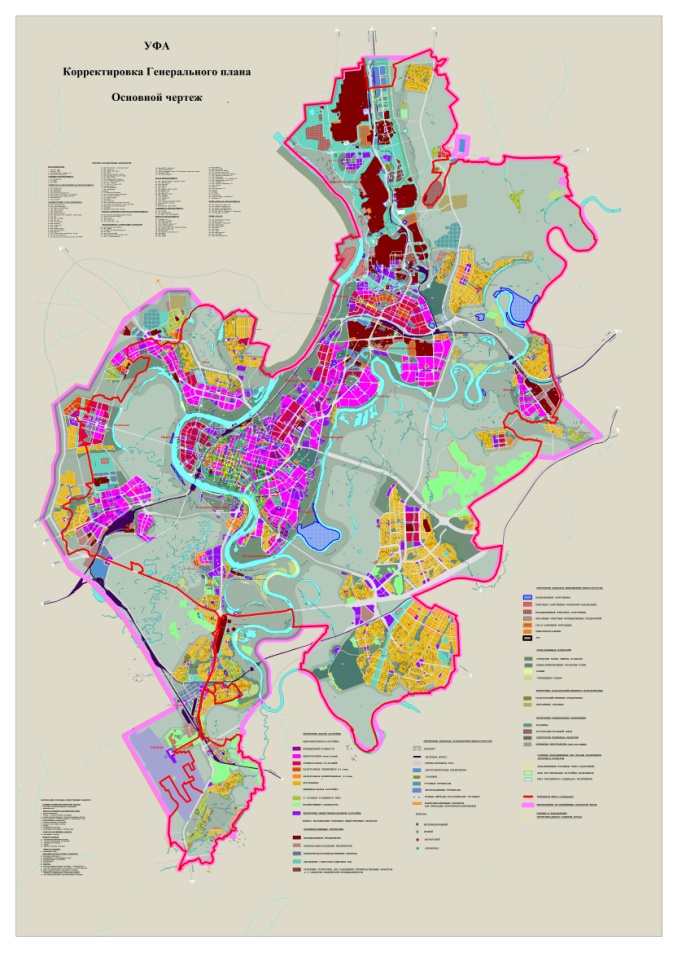 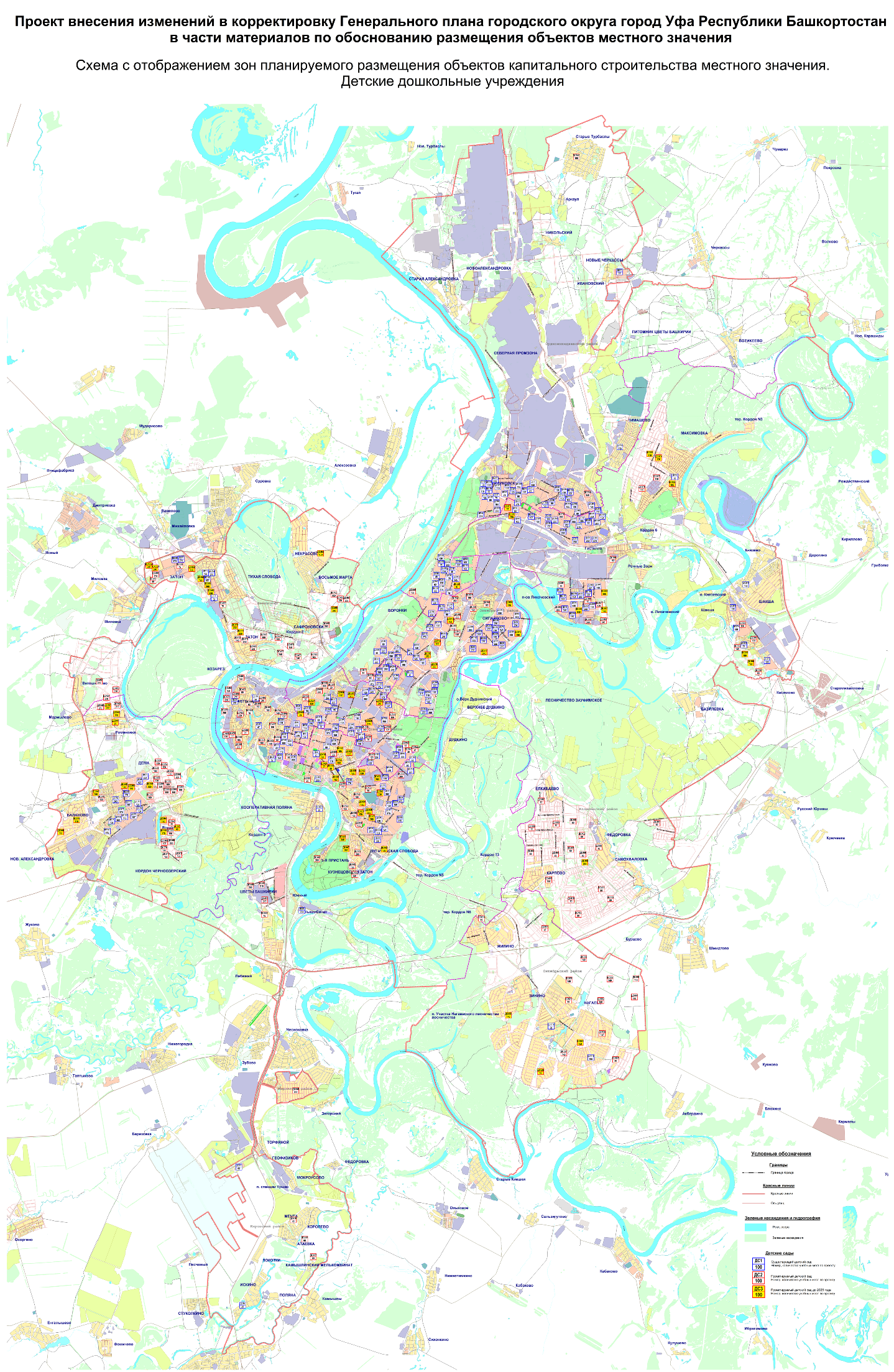 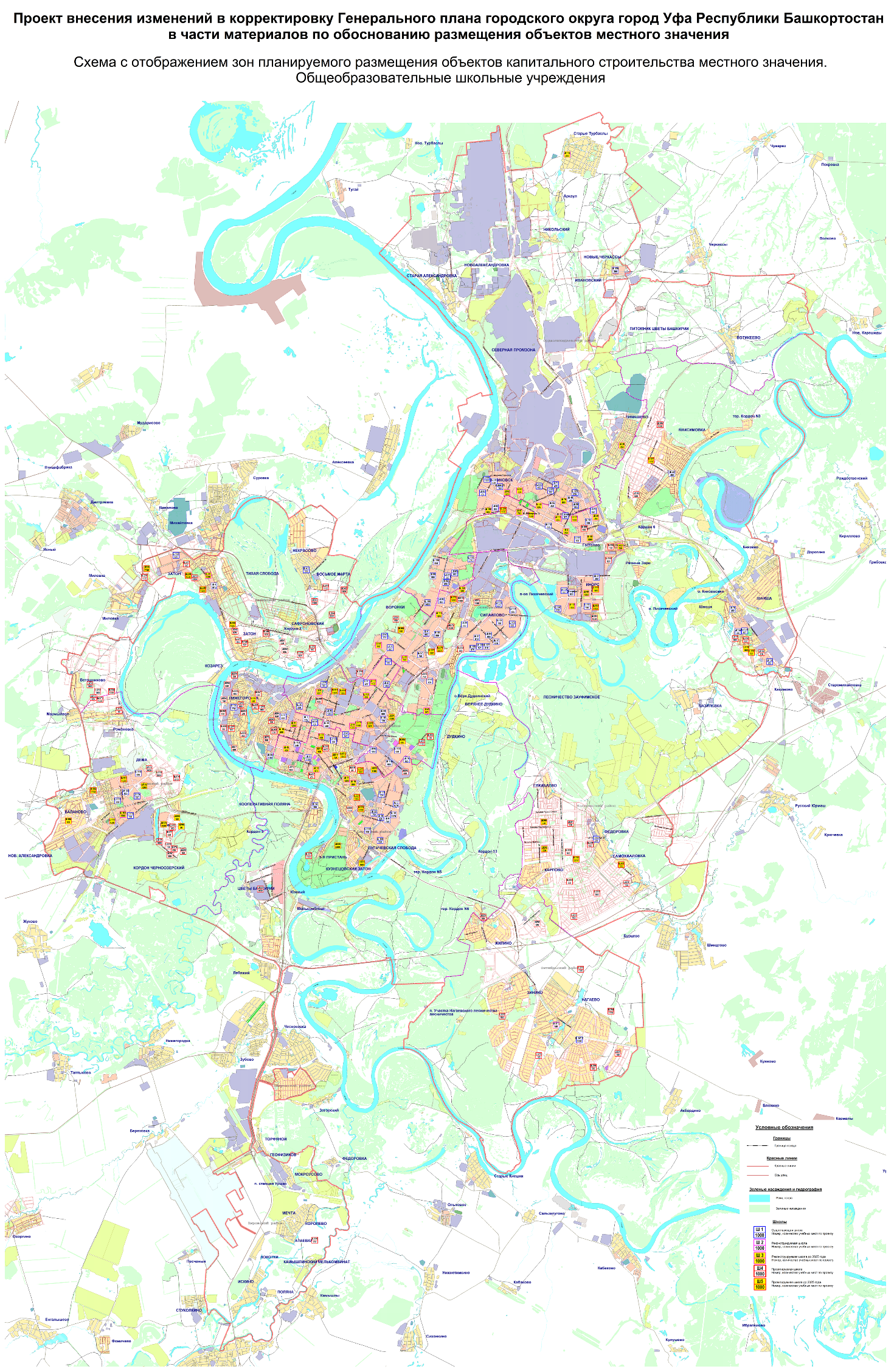 Приложение 4к решению Совета городского округа город Уфа Республики Башкортостан от 25 марта 2020 года № 54/8Размещение объектов местного значения - детских дошкольных учреждений и общеобразовательных школьных учреждений на территории городского округа город Уфа Республики БашкортостанОсновой развития социальной инфраструктуры является улучшение параметров человеческого капитала, в том числе повышение качества образования.Постановлением Администрации городского округа город Уфа Республики Башкортостан от 1 августа 2018 года № 1260 принято решение о подготовке проекта внесения изменений в корректировку Генерального плана городского округа город Уфа Республики Башкортостан, утверждённого решением Совета городского округа город Уфа Республики Башкортостан от 4 августа 2006 года № 14/4 «Об утверждении корректировки Генерального плана города Уфы Республики Башкортостан».	В соответствии с действующим законодательством внесение изменений в корректировку Генерального плана города Уфы Республики Башкортостан обусловлено необходимостью отображения в графической части Генерального плана объектов местного значения (общеобразовательные учреждения, детские дошкольные учреждения).Согласно решению Правительства Российской Федерации эффективность деятельности муниципалитетов и органов власти субъектов Российской Федерации оценивается по показателю – количество школ, работающих в одну смену.В настоящее время в городском округе действуют 128 школ, суммарная проектная мощность которых составляет 91 878 ученических мест. По факту количество учащихся в школах по состоянию на 1 сентября 2018 года 116 920 детей, что на 25 042 (27,3%) учеников превышает нормативные показатели. В 2018-2019 учебном году в Уфе занятия проводятся в две смены в 58 общеобразовательных учреждениях (45,0%), численность обучающихся во вторую смену составляла 20 659 детей (17,5%).В 235 существующих детских садах проектной мощностью 43 317 мест в настоящее время фактическая численность составляет 62 319 детей, что превышает норматив на 19 002 мест (44%).Для решения указанной проблемы необходимо ежегодно разрабатывать проектную документацию на строительство, реконструкцию и капитальный ремонт не менее 10 школ и такого же количества детских садов.Администрацией городского округа город Уфа Республики Башкортостан ведётся подготовка обращения в Правительство Республики Башкортостан о необходимости внесения изменений в Программу развития образовательных учреждений на период 2019-2025 годы. Для включения в федеральную, либо республиканскую программы строительства и реконструкции школ требуется наличие проектной и рабочей документации, имеющей положительные заключения госэкспертизы на каждую стадию.Внесением изменений в корректировку Генерального плана Уфы устанавливаются месторасположения образовательных учреждений в соответствии с ранее утверждённой и разработанной документацией по планировке территории с выделением объектов для реализации до 2025 года и после 2025 года. Количество образовательных учреждений: 219 проектируемых детских садов на 35 440 мест, из них реализация до 2025 года запланирована 67 объектов на 12 691 мест и 131 проектируемых школы на 119 181 учащихся, из них реализация до 2025 года запланирована 40 объектов на 47 002 учащихся. Система образования предусматривает создание Многофункциональных образовательных центров. В Уфе предлагается 21 таких проектируемых образовательных учреждений нового типа, в состав каждого из которых войдут детский сад, школа, комплекс спортивных помещений и сооружений, помещений для дополнительного образования. Реконструкция 25 школ позволит увеличить количество ученических мест (проектная мощность) с 15 831 до 25 330 (на 9 499 мест). Комплексный капитальный ремонт предусмотрен в 13 школах, где обучаются 8 195 детей.Таким образом, до 2025 года на территории городского округа при наличии финансирования проектная мощность образовательных учреждений увеличится: школ на 56 501 ученических мест (с учетом реконструкции), детских садов – на 12 691 мест.Указание в графической части документа территориального планирования общеобразовательных школьных учреждений и детских дошкольных учреждений необходимо в целях дальнейшего резервирования земельных участков для выполнения проектно-изыскательских работ и строительства названных объектов.Согласно статье 70.1. Земельного кодекса Российской Федерации земли для государственных или муниципальных нужд могут резервироваться на срок не более чем три года. Резервирование земельных участков позволит не допустить застройки третьими лицами земельных участков в установленные законом сроки. Для формирования земельных участков в целях последующего строительства школ и детских садов на основе Генерального плана, документации по планировке территории, необходимо  организовать процедуру изъятия земельных участков и объектов капитального строительства, расположенных на них, в установленном законодательством порядке.Статьёй 25 Градостроительного кодекса Российской Федерации (далее - ГрК РФ) установлено, что проект генерального плана подлежит согласованию с высшим исполнительным органом государственной власти субъекта Российской Федерации, в границах которого находится поселение или городской округ, в том числе, в случае, если на территориях поселения, городского округа находятся особо охраняемые природные территории регионального значения.На территории городского округа находятся Непейцевский дендропарк и Ботанический сад, являющиеся особо охраняемыми территориями. Учитывая данное обстоятельство, согласно статьи 25 ГрК РФ (часть 17 статьи 24 ГрК РФ), внесение изменений в корректировку Генерального плана городского округа город Уфа Республики Башкортостан подлежит согласованию в установленном порядке. Внесение изменений в корректировку Генерального плана городского округа город Уфа Республики Башкортостан не предполагает размещение  вышеуказанных объектов на территориях особо охраняемых зон, иных дополнений не предусматривает, никого негативного воздействия на особо охраняемые природные территории не производится. Детские дошкольные учрежденияПеречень объектов социальной инфраструктуры местного значения – детских дошкольных учреждений планируемых к сохранению и планируемых для размещения на территории города Уфы, их основные характеристики и месторасположение представлены в таблицах 1.1., 1.2.		Информация о количестве мест в существующих детских дошкольных учреждениях городского округа город Уфа Республики Башкортостан представлена по состоянию на 1 сентября 2018 года.Таблица 1.1. Перечень объектов социальной инфраструктурыместного значения – детских дошкольных учреждений,                планируемых к сохранению*Примечания:1. * - Объекты, планируемые к сохранению и имеющие большой срок эксплуатации, после соответствующих мероприятий по обследованию, могут быть включены в перечень для проведения работ по капитальному ремонту и реконструкции.2. Принятые сокращения по таблице 1.1:МАДОУ - Муниципальное автономное дошкольное образовательное учреждение;МБДОУ - Муниципальное бюджетное дошкольное образовательное учреждение;МБОУ - Муниципальное бюджетное образовательное учреждение;ДОУ – Дошкольное образовательное учреждение;ДС – Детский сад.Таблица 1.2. Перечень объектов социальной инфраструктуры местного значения – детских дошкольных учреждений,планируемых для размещения (в соответствии с утверждённой документацией по планировке территории)Примечания:1. Расчет количества мест в детских дошкольных учреждениях выполнен исходя из норматива 46 мест на 1000 жителей.2. Места размещения и показатели детских дошкольных учреждений, указанные в таблице 1.2., могут быть уточнены при разработке документации по планировке территории на основании действующих на период утверждения местных нормативов градостроительного проектирования г. Уфы.3. Принятые обозначения по таблице 1.2:МАДОУ - Муниципальное автономное дошкольное образовательное учреждение;МБДОУ - Муниципальное бюджетное дошкольное образовательное учреждение;МБОУ - Муниципальное бюджетное образовательное учреждение;ДОУ – Дошкольное образовательное учреждение;ДС – Детский сад;ДС544 – Детский сад, № в соответствии с графической частью проекта;МФОЦ – Многофункциональный образовательный центр.Общеобразовательные школьные учрежденияПеречень объектов социальной инфраструктуры местного значения –  общеобразовательных школьных учреждений, планируемых к сохранению, для размещения, реконструкции и комплексного капитального ремонта на территории городского округа город Уфа Республики Башкортостан, их основные характеристики и месторасположение представлены в таблицах      2.1-2.4.Информация об обучающихся в существующих общеобразовательных учреждениях городского округа город Уфа Республики Башкортостан представлена по состоянию на 1 сентября 2018 года.Таблица 2.1. Перечень объектов социальной инфраструктуры местного значения – общеобразовательных школьных учреждений, планируемых к сохранению*Примечания:1. * - Объекты, планируемые к сохранению, имеющие  большой срок эксплуатации, после соответствующих мероприятий по обследованию, могут быть включены в перечень для проведения работ по  капитальному ремонту и реконструкции.2. Принятые обозначения по таблице 2.1:БГ – Башкирская гимназия;ОУ – Образовательное учреждение;МАОУ - Муниципальное автономное образовательное учреждение;МБОУ - Муниципальное бюджетное образовательное учреждение;МАОУ УОШИ с ПЛП  - Муниципальное автономное образовательное учреждение Уфимская общеобразовательная школа-интернат с первоначальной летной подготовкой;УГБГ – Уфимская городская башкирская гимназия;УГНТУ - Уфимский государственный нефтяной технический университет.3. 1032** - количество детей МБОУ Школа №44, обучающихся в период ее реконструкции в зданиях МБОУ «Центр образования № 15», МБОУ Школа № 100, МБОУ Школа № 41.Таблица 2.2. Перечень объектов социальной инфраструктуры                   местного значения - общеобразовательных школьных учреждений,                     планируемых для размещения                                                                                          (в соответствии с утвержденной документацией                                                         по планировке территории)Примечания:1. Расчет количества учащихся в образовательных учреждениях выполнен исходя из норматива 160 учащихся на 1000 жителей.2. Места размещения и показатели по общеобразовательным учреждениям, указанные в таблице 2.2., могут быть уточнены при разработке документации по планировке территории на основании действующих местных нормативов градостроительного проектирования городского округа город Башкортостан Республики Башкортостан.3. Принятые обозначения по таблице 2.2:Ш286 – Школа, № в соответствии с графической частью проекта;МФОЦ – Многофункциональный образовательный центр.Таблица 2.3. Перечень объектов социальной инфраструктуры местного значения – общеобразовательных школьных учреждений, планируемых к реконструкцииПримечания:Принятые обозначения по таблице 2.3:ОУ – образовательное учреждение;МАОУ - Муниципальное автономное образовательное учреждение;МБОУ - Муниципальное бюджетное образовательное учреждение.Таблица 2.4. Перечень объектов социальной инфраструктуры местного значения - общеобразовательных школьных учреждений, планируемых к проведению работ по комплексному капитальному ремонтуПримечания:Принятые обозначения по таблице 2.4:ОУ – Образовательные учреждения;МАОУ - Муниципальное автономное образовательное учреждение;МБОУ - Муниципальное бюджетное образовательное учреждение.№Наименование учрежденияАдрес ДОУПроект- ная мощностьФакти- ческая численность детей в ДСГод по-строй-киГод рекон-струк-ции/капре- монта12345671. Дёмский район1. Дёмский район1. Дёмский район1. Дёмский район1. Дёмский район1. Дёмский район1. Дёмский район1.1МБДОУ Детский сад № 13ул. Левитана,17/113720019881.2МБДОУ Детский сад № 73ул. Генерала Кусимова, 17а22446020151.3МБДОУ Детский сад № 74ул. Грозненская, 1/115825819711.4МБДОУ «Башкирский детский сад  № 75 «Акбузат»ул. Островского, 18/226949819891.5МАДОУ Детский сад № 95ул. Дагестанская, 14/242647320111.6МБДОУ Детский сад № 110ул. Правды, 10/110717119611.7МАДОУ Детский сад № 115ул. Правды, 20/420733419771.8МАДОУ Детский сад № 116ул. Левитана, 22/326341119951.9МБДОУ Детский сад № 183ул. Ухтомского,11а14521819641.10МАДОУ Детский сад № 271ул. Ухтомского, 13/127042519801.11МБДОУ Детский сад № 289ул. Левитана, 7/11843031960; 19571.12МАДОУ Детский сад № 305ул. Магистральная, 527950719861.13МБДОУ Детский сад № 327ул. Левитана, 38/41452361989Всего по Дёмскому району (13 существующих детских садов)Всего по Дёмскому району (13 существующих детских садов)Всего по Дёмскому району (13 существующих детских садов)281444942. Калининский район2. Калининский район2. Калининский район2. Калининский район2. Калининский район2. Калининский район2. Калининский район2.1МАДОУ Детский сад №12ул. Черниковская, 79/330636119932.2МБДОУ Детский сад № 16ул. Мушникова, 7/131946419892.3МАДОУ Детский сад № 21 (1 корпус)ул. Архитектурная, 1627822519502.3МАДОУ Детский сад № 21 (2 корпус)ул. Первомайская, 43а27822519582.4МБДОУ Детский сад №45ул. Победы, 2165207195820122.4МБДОУ Детский сад № 45ул. Победы, 416520719592.5МБДОУ Детский сад № 57ул. Победы, 9/313718519862.6МАДОУ Детский сад № 58ул. Транспортная, 40/234061119882.7МАДОУ Детский сад №59ул. Т. Янаби,26/128845819862.8МАДОУ Детский сад №70ул. Вострецова, 12/129433019732.9МБДОУ Детский сад № 106ул. Г. Мушникова, 21а17729420152.10МАДОУ Детский сад № 107ул. Г. Мушникова, 15/420330820112.11МБДОУ детский сад № 109ул. Т. Янаби,69/222130719752.12МБДОУ «Башкирский детский сад № 152»ул. 40 лет Октября, 20А13316319622.13МБДОУ Детский сад № 169ул. Т. Янаби, 65/222030719742.14МБДОУ Детский сад  № 174ул. Интернациональная, 9710513019642.15МБДОУ Детский сад № 203ул. Первомайская, 80А13616419672.16МБДОУ Детский сад № 210ул. К. Хакимова, 8/123631619692.17МАДОУ Детский сад № 216ул. Машиностроителей,12 А25534319682.18МБДОУ Детский сад№ 219ул. Черниковская, 3228039620122.19МАДОУ Детский сад № 220ул. Первомайская, 50а27035319702.20МАДОУ Детский сад № 222 (1 корпус)ул. Интернациональная,89/1197264196920122.20МАДОУ детский сад № 222 (2 корпус)ул. Первомайская, 50А19726419622.21МАДОУ Детский сад № 232ул. Машиностроителей, 9/125832219702.22МБДОУ Детский сад № 242ул. Кремлевская, 19/126836919842.23МБДОУ Детский сад № 261ул. Ферина, 3/114625819782.24МБДОУ Детский сад № 262ул. Ферина, 22/226838019792.25МАДОУ  Детский сад № 263ул. Интернациональная, 181/427937719782.26МАДОУ Детский сад № 264ул. Ферина, 22/113326719792.27МБДОУ Детский сад№ 266ул. Транспортная, 48/110411219892.28МБДОУ Детский сад № 267ул. Ушакова, 64/213417919802.29МБДОУ Детский сад № 269ул. Вологодская, 34/18511319802.30МАДОУ Детский сад № 270ул. Кольцевая, 202/113917819802.31МБДОУ Детский сад № 272ул. Сельская, 8а19532220152.32МБДОУ  Детский сад № 273   (1 корпус)ул. Советов, 2514215919632.32МБДОУ  Детский сад № 273 (2 корпус)ул. Советов, 2514215919712.33МАДОУ Детский сад № 274ул. Мелеузовская, 25/214924419872.34МБДОУ Детский сад № 275ул. Волгоградская, 127113719652.35МБДОУ Детский сад № 276ул. Олимпийская, 210520419822.36МАДОУ Детский сад № 311ул. Вологодская, 19/326438719852.37МБДОУ Детский сад № 316ул. Транспортная, 28/316024719892.38МАДОУ Детский сад № 320ул. Вологодская, 15/226130019902.39МБОУ «Центр образования  № 53»ул. Чехова, 1А30431967Всего по Калининскому району (39 существующих детских садов)Всего по Калининскому району (39 существующих детских садов)Всего по Калининскому району (39 существующих детских садов)7751107843. Кировский район3. Кировский район3. Кировский район3. Кировский район3. Кировский район3. Кировский район3. Кировский район3.1МБДОУ Детский сад № 1ул. Новомостовая, 2811012619473.2МАДОУ Детский сад № 3ул. Ст.Кувыкина,33/129246719923.3МБДОУ Детский сад № 4ул. Окт. Революции, 137011519173.4МБДОУ Детский сад № 10ул. Бехтерева, 16/327055419783.5МАДОУ Детский сад № 11ул. Рабкоров 14/127550919853.6МБДОУ Детский сад № 20ул. Чернышевского, 122/28015519623.7МАДОУ Детский сад № 22ул. К. Маркса,9/22203361953, пристрой 19803.8МАДОУ Детский сад № 23ул. Рабкоров,3/114025019823.9МБДОУ Детский сад № 24ул. Авроры, 29/128939119813.10МБДОУ Детский сад № 31ул. Авиаторная, 19639919933.11МАДОУ Детский сад № 35ул. Менделева, 140/39013020033.12МБДОУ «Башкирский детский сад № 40»ул. Гафури, 4/124333019763.13МАДОУ Детский сад № 50ул. Ст. Кувыкина, 3/124651520103.14МАДОУ «Башкирский детский сад № 51»ул. З. Исмагилова,421136820073.15МБДОУ Детский сад № 52ул. Элеваторная,7/122433019913.16МАДОУ Детский сад № 53ул. Дуванский бульвар,1910919920113.17МБДОУ Детский сад № 56д. Искино, ул. Малая Искинская,19254819693.18МАДОУ Детский сад № 63ул. Г. Амантая,3/138066020123.19МБДОУ Детский сад № 144ул. Коммунистическая, 22/21332861982, пристрой 20043.20МАДОУ Детский сад № 150ул. Пушкина, 52а11221819573.21МАДОУ Детский сад № 170ул. Достоевского, 10427036719743.22МАДОУ Детский сад № 260ул. З. Расулева,6/123337219773.23МАДОУ Детский сад № 292ул. Авроры,1331553019843.24МБДОУ Детский сад № 293ул. Г. Горбатова,7/126740919833.25МБДОУ Детский сад № 303ул. Мубарякова,4/214125019863.26МБДОУ Детский сад № 304ул.  Мубарякова,4/315129119863.27МБДОУ Детский сад № 317ул. Кирова, 46/115022219883.28МАДОУ Детский сад № 324ул. Рабкоров,5/32093551990Всего по Кировскому району (28 существующих детских садов)Всего по Кировскому району (28 существующих детских садов)Всего по Кировскому району (28 существующих детских садов)531888824. Ленинский район4. Ленинский район4. Ленинский район4. Ленинский район4. Ленинский район4. Ленинский район4. Ленинский район4.1МБДОУ Детский сад № 2ул. К. Маркса, 2813915419554.2МБДОУ Детский сад № 6ул. Достоевского, 4011114619464.3МБДОУ Детский сад № 7ул. Пожарского, 2555214219224.4МБДОУ Детский сад № 8ул. Аксакова, 57а14015719524.5МБДОУ Детский сад № 14ул. М. Гафури, 21/1405019584.6МАДОУ «Башкирский детский сад № 18»ул. Ахметова, 326/217830219734.7МАДОУ Детский сад № 19ул. Зенцова, 61649519004.8МАДОУ «Детский сад № 25 комбинированного вида»ул. Лесозаводская, 228942919944.9МБДОУ Детский сад № 33ул. К. Маркса, 36/111420019734.10МБДОУ Детский сад № 47ул. Нехаева, 87479619004.11МАДОУ Детский сад № 71ул. Революционная, 34/13613020094.12МАДОУ Детский сад № 97ул. Лётчиков, 12/127139120124.13МАДОУ Детский сад № 138ул. Революционная, 18/117522319614.14МАДОУ Детский сад № 158ул. Ахметова, 287а/315225819624.15МБДОУ Детский сад № 185ул. Гоголя, 7024628419624.16МАДОУ Детский сад № 255ул. Красина, 13/211520719784.17МАДОУ Детский сад № 284ул. Лётчиков, 6/127648819834.18МБОУ «Центр образования № 10»ул. Зенцова, 5115020919624.19МБДОУ Детский сад № 330ул. Лётчиков, 6/117332919904.20МБОУ» Центр образования № 25»ул. Выгонная, 1034494.21МБОУ «Центр образования № 35»ул. Гафури, 75275Всего по Ленинскому району (21 существующий детский сад)Всего по Ленинскому району (21 существующий детский сад)Всего по Ленинскому району (21 существующий детский сад)285444145. Октябрьский район5. Октябрьский район5. Октябрьский район5. Октябрьский район5. Октябрьский район5. Октябрьский район5. Октябрьский район5.1МАДОУ Детский сад № 28ул. Рыльского,26/221636420085.2МБДОУ Детский сад № 32ул. Гагарина, 36/326639620115.3МАДОУ Детский сад № 34ул. Шафиева, 29/116024519885.4МБДОУ Детский сад № 37 (1 корпус)ул. Советская, 38/15867219845.4МБДОУ Детский сад № 37 (2 корпус)бульвар Хасанова,2716567220155.4МБДОУ Детский сад № 37 (3 корпус)ул. Парковая, 6                       (с. Нагаево)140672Реконструк-ция школы № 1475.5МАДОУ Детский сад № 38ул. Р. Зорге, 35/222324419745.6МБДОУ Детский сад № 42ул. Шафиева, 6/18010119805.7МАДОУ «Центр развития ребенка - Детский сад № 55»ул. Жукова, 20/122841920045.8МАДОУ Детский сад № 61ул. Гагарина, 12/523036020125.9МБДОУ Детский сад № 65ул. А. Королева,18/127647520115.10МАДОУ Детский сад № 69ул. Гагарина,46/530043920125.11МБДОУ Детский сад № 78ул. М. Рыльского, 13/224045220145.12МБОУ «Центр образования № 114»  (Детский сад № 90)ул. Российская,151/19014919945.13МАДОУ Детский сад № 99ул. Ю. Гагарина, 54/225450119955.14МАДОУ Детский сад № 111ул. Российская,  94/112018719755.15МАДОУ Детский сад № 113Проспект Октября, 108/127340019755.16МБДОУ Детский сад № 120бульвар Молодежи, 7/114517819765.17МБДОУ Детский сад № 121ул. Ростовская, 17408119605.18МАДОУ Детский сад № 122ул. Жукова, 4/328549019925.19МБДОУ Детский сад № 130ул. Комсомольская, 138/114521819825.20МАДОУ Детский сад № 157ул. 50 лет СCСР, 42/231536319715.21МАДОУ Детский сад № 163ул. Российская, 86а25139419635.22МБДОУ Детский сад № 178 Проспект Октября, 60/219027919645.23МАДОУ Детский сад № 197 Проспект Октября, 74/127638319665.24МАДОУ Детский сад № 198 комбинированного видаПроспект Октября, 61/326229119665.25МАДОУ Детский сад № 208ул. Р. Зорге, 48/325833219685.26МБДОУ Детский сад № 218ул. Шафиева, 2429038719695.27МАДОУ Детский сад № 233ул. Р. Зорге, 43/226935619695.28МБДОУ Детский сад № 238 компенсирующего видаул. Парковая, 6609219715.29МБДОУ Детский сад № 248ул. Менделеева,213/116525319745.30МАДОУ Детский сад № 254ул. Лесной проезд, 14/321026919775.31МБДОУ Детский сад № 257Проспект Октября, 78/1150212197720115.32МАДОУ Детский сад № 259ул. Менделеева, 217/122026119775.33МАДОУ Детский сад № 268ул. Менделеева, 199/128036019805.34МБДОУ Детский сад № 291ул. Менделеева, 199/228536319845.35МАДОУ Детский сад № 299ул. Сипайловская, 14/228538919855.36МАДОУ Детский сад №301ул. Б.Бикбая, 18/128344019855.37МАДОУ «Башкирский детский сад № 308»ул. Б.Бикбая, 30/123942419865.38МАДОУ Детский сад № 309ул. М. Рыльского, 14/228045519875.39МАДОУ Детский сад № 310ул. М. Рыльского, 5/129042119885.40МБДОУ Детский сад № 322бульвар Тюлькина, 4/124447719895.40МБДОУ Детский сад № 322Проспект Октября,116/180477196120125.41МАДОУ Детский сад № 323ул. Российская, 41/414524019895.42МАДОУ Детский сад № 325ул. Рыльского, 10/231045619895.43МАДОУ Детский сад № 332ул. Рыльского, 4/12904411991Всего по Октябрьскому району (43 существующих детских сада)Всего по Октябрьскому району (43 существующих детских сада)Всего по Октябрьскому району (43 существующих детских сада)9861147096. Орджоникидзевский район6. Орджоникидзевский район6. Орджоникидзевский район6. Орджоникидзевский район6. Орджоникидзевский район6. Орджоникидзевский район6. Орджоникидзевский район6.1МБДОУ Детский сад № 5ул.Герцена, 26/1120164I к - 1954, II к - 195320116.2МБДОУ Детский сад № 15ул.  Ш. Руставели, 72466019556.3МБДОУ Детский сад № 17ул. Мира, 217911719566.4МБДОУ Детский сад № 26ул. Кольцевая, 1108012819606.5МБДОУ Детский сад № 27ул. Свободы, 35/112614219666.6МБДОУ Детский сад № 29ул. Первомайская, 6б10616219606.7МБДОУ Детский сад № 43ул. Российская, 62а7911619586.8МБДОУ Детский сад № 44ул. Калинина, 679125195320106.9МБДОУ Детский сад № 48ул. Мира, 4/121634120146.10МБДОУ Детский сад № 54Проспект Октября, 87/125433219656.11МБДОУ Детский сад № 60Проспект Октября, 109/311414819706.12МБДОУ Детский сад № 66ул. Блюхера, 34/1485119626.13МБДОУ Детский сад № 68ул. Ш. Руставели, 27/416320919786.14МБДОУ Детский сад № 77п. Н. Черкассы9511319826.14МБДОУ Детский сад № 77 ул. Пионерская, 14/3951136.15МБДОУ Детский сад № 80ул. Ульяновых,  47а11516019716.16МБДОУ Детский сад № 89ул. Космонавтов, 168010919556.17МБДОУ Детский сад № 91ул. Репина, 78310619556.18МБДОУ Детский сад № 92ул. Ладыгина, 7/17613719826.19МБДОУ «Башкирский детский сад № 102»ул. Б. Хмельницкого, 135/212015919856.20МБДОУ Детский сад № 108ул. Н. Кузнецова, 2/111516119936.21МБДОУ Детский сад № 119ул. Первомайская, 411010519596.22МБДОУ Детский сад № 125ул. Первомайская, 3385919626.23МБДОУ Детский сад № 139ул. Первомайская, 78011319616.24МБДОУ Детский сад № 151ул. Руставели, 29/110011019726.25МБДОУ Детский сад № 156ул. Березниковская, 46а11518719626.26МБДОУ Детский сад № 161 компенсирующего видаул. Кузнецова, 2626819636.27МБДОУ Детский сад № 162ул. Победы, 319011619926.28МБДОУ Детский сад № 164ул. Мира, 2016423919636.29МБДОУ Детский сад № 165Проспект Октября, 129/211415519636.30МБДОУ Детский сад № 171ул. Кольцевая, 2811014119646.31МБДОУ Детский сад № 172ул. Первомайская, 5211512319646.32МБДОУ Детский сад № 173ул. Блюхера, 48/19513819646.33МБДОУ Детский сад № 175ул. Кольцевая, 48а12016919646.34МБДОУ Детский сад № 180ул. Кольцевая,  61а11513919646.35МБДОУ Детский сад № 181ул. Калинина, 8312017419646.36МБДОУ Детский сад № 182Проспект Октября, 97/122036819646.37МБДОУ Детский сад № 186ул. Суворова, 55а8014419656.38МБДОУ Детский сад № 193ул. Кремлевская, 61/410315819666.39МБДОУ Детский сад № 195ул. Борисоглебская, 26/112519519656.40МБДОУ Детский сад № 217ул. Б. Хмельницкого, 126/111017119696.41МБДОУ «Башкирский детский сад № 221»Проспект Октября, 115/312817519696.42МБДОУ Детский сад № 227Проспект Октября, 131/1а23329119646.43МБДОУ Детский сад № 253ул. Российская, 1/122727719766.44МБДОУ Детский сад № 258ул. Чудинова, 1/213016119776.45МБДОУ Детский сад № 279ул. Мира, 16/121030419826.46МБДОУ Детский сад № 280ул.Кольцевая,20312617519826.47МБДОУ Детский сад № 296ул. Б. Хмельницкого, 135/111018619856.48МБДОУ Детский сад № 297ул. М. Горького, 4211315119846.49МБДОУ Детский сад № 306 (в том числе Детский сад № 64)ул. Борисоглебская,24/11953331 корп.-1986, 2 корп.-19556.50МБОУ «Центр образования № 76»ул. Калинина, 3511517019626.51МБОУ «Центр образования № 69 с углубленным изучением отдельных предметов» (Детский сад № 143)ул. Российская, 11/21452661974Всего по Орджоникидзевскому району (51 существующий детский сад)Всего по Орджоникидзевскому району (51 существующий детский сад)Всего по Орджоникидзевскому району (51 существующий детский сад)611286017. Советский район7. Советский район7. Советский район7. Советский район7. Советский район7. Советский район7. Советский район7.1МБДОУ Детский сад № 30ул. Ст. Халтурина,47/128230619827.2МАДОУ Детский сад № 62ул. Менделеева,177/433836519867.3МАДОУ Детский сад № 84Проспект. Октября, 37/45096101 корп. 1971, 2 корп.19677.4МБДОУ Детский сад № 100ул. Айская, 756088195820107.5МБДОУ Детский сад № 105ул. Бакалинская, 68/6115189200020127.6МБДОУ Детский сад № 114ул. Революционная,498913019557.7МБДОУ Детский сад № 129ул. Революционная, 90/225835119817.8МБДОУ Детский сад № 131ул. Петропавловская, 3415717519617.9МБДОУ Детский сад № 133ул. Пархоменко, 417018719617.10МБДОУ Детский сад № 147ул. Пархоменко, 96/115420719627.11МБДОУ Детский сад № 149ул. Пархоменко, 94/115614919617.12МАДОУ Детский сад № 167бульвар Ибрагимова,49/326534019727.13МБДОУ Детский сад № 191ул. им. города Галле, 518119619657.14МБДОУ Детский сад № 194ул. 8 марта, 7/1154195667.15МБДОУ Детский сад № 205ул. Мингажева, 125/111014919687.16МБДОУ Детский сад № 209ул. Р. Зорге, 34/425525619677.17МАДОУ Детский сад № 212ул. Р. Зорге, 28/428832019687.18МАДОУ Детский сад № 214Проспект Октября, 45/327129719687.19МБДОУ Детский сад № 225ул. Р. Зорге, 14/121527919697.20МБДОУ Детский сад № 226ул. Кирова, 97/223030119787.21МБДОУ Детский сад № 228ул. Ст. Халтурина, 44/124330219707.22МБДОУ Детский сад № 234ул. Р. Зорге, 40/323528119707.23МБДОУ Детский сад № 235ул. Акназарова, 17а15921619717.24МБДОУ Детский сад № 237ул. Ст. Халтурина, 45/112615719727.25МАДОУ Детский сад № 239Проспект Октября, 27/125733019717.26МАДОУ Детский сад № 240ул. Революционная, 169/323427119727.27МБДОУ Детский сад № 244ул. Красноводская, 1121022819727.28МБДОУ «Башкирский детский сад № 249»ул. Менделеева, 150/1657619737.29МБДОУ Детский сад № 251ул. Ст. Злобина, 42/226533619767.30МБДОУ Детский сад № 277ул. Ст. Злобина, 40/127634919817.31МБДОУ Детский сад № 278ул. Революционная, 82/114522119827.32МБДОУ Детский сад № 281ул. Ленина, 148/128632519837.33МБДОУ Детский сад № 282ул. Х. Давлетшиной, 3232535419837.34МБДОУ Детский сад № 294ул. Бессонова, 21/114519119857.35МАДОУ Детский сад № 300ул. Комсомольская, 31/231138719857.36МБДОУ Детский сад № 312ул. Запотоцкого, 8/115421819857.37МБДОУ Детский сад № 326ул. Губайдуллина, 2930947319927.38МБДОУ «Башкирский детский сад № 166»ул. Комсомольская, 81/124016319637.39МБОУ «Центр образования № 15» (Детский сад № 126)ул. Заводская, 8/125534619817.40МБОУ «Центр образования № 26»ул. Подвойского, 71101212005Всего по Советскому району (40 существующих детских садов)Всего по Советскому району (40 существующих детских садов)Всего по Советскому району (40 существующих детских садов)860710435Итого по городскому округу город Уфа Республики Башкортостан (235 существующих детских садов)Итого по городскому округу город Уфа Республики Башкортостан (235 существующих детских садов)Итого по городскому округу город Уфа Республики Башкортостан (235 существующих детских садов)43 31762 319№Обозна-чение и номер на планеКоличе-ство мест по проектуРасположениеСрок реализации объекта123451. Дёмский район1. Дёмский район1. Дёмский район1. Дёмский район1. Дёмский районВсего – 34 детских сада на 5 714 местВсего – 34 детских сада на 5 714 местВсего – 34 детских сада на 5 714 местВсего – 34 детских сада на 5 714 местВсего – 34 детских сада на 5 714 мест1.1ДС340210Квартал № 8  в ж.р. «Романовка»Проектируемый после 2025 года1.2ДС341210Квартал № 8 в ж.р. «Романовка»Проектируемый до 2025 года1.3ДС342210Квартал  № 14, 16  в  ж.р. «Романовка»Проектируемый после 2025 года1.4ДС343140Квартал № 17  в ж.р. «Романовка»Проектируемый до 2025 года1.5ДС34420Квартал № 19 в  ж.р. «Романовка»Проектируемый до 2025 года1.6ДС345120Квартал, ограниченный улицами Учительская, Березовая и Яктыкульская в н.п. БалановоПроектируемый до 2025 года1.7ДС346110Квартал, ограниченный бульваром Героев труда, улицами Башкирской кавдивизии, Карагайская и 3-я СтроителейПроектируемый до 2025 года1.8ДС347260Квартал «Дема-6» Проектируемый до 2025 года1.9ДС348150Квартал «Дема-6»Проектируемый после 2025 года1.10ДС349190Квартал  «Дема-3», ограниченный улицами Исследовательская, Ухтомского, Магистральная и ДагестанскаяПроектируемый до 2025 года1.11ДС350190Квартал  «Дема-3», ограниченный улицами Исследовательская, Ухтомского, Магистральная и ДагестанскаяПроектируемый до 2025 года1.12ДС351150Территория, северо-восточнее улицы Генерала КусимоваПроектируемый после 2025 года1.13ДС352150Территория, северо-восточнее улицы Генерала КусимоваПроектируемый после 2025 года1.14ДС353180Территория, северо-восточнее улицы Генерала КусимоваПроектируемый после 2025 года1.15ДС354110Территория, северо-восточнее улицы Генерала КусимоваПроектируемый после 2025 года1.16ДС355200Территория, северо-восточнее улицы Генерала КусимоваПроектируемый после 2025 года1.17ДС356320Квартал «Дема-9», ограниченный улицами Мечтателей, Генерала Кусимова, Рашита Нигмати и ПервозваннаяПроектируемый до 2025 года1.18ДС357320Территория, северо-восточнее улицы Генерала КусимоваПроектируемый после 2025 года1.19ДС358250Территория, северо-восточнее улицы  Генерала КусимоваПроектируемый после 2025 года1.20ДС359110Территория, северо-восточнее улицы Генерала КусимоваПроектируемый после 2025 года1.21ДС360160Территория, ограниченная улицами Рашита Нигмати, Ясных зорь, Дагестанской и переулком ДагестанскимПроектируемый после 2025 года1.22ДС361100Территория, северо-восточнее улицы Генерала КусимоваПроектируемый после 2025 года1.23ДС362180Территория, северо-восточнее улицы Генерала КусимоваПроектируемый после 2025 года1.24ДС363180Территория, северо-восточнее улицы Генерала КусимоваПроектируемый после 2025 года1.25ДС364180Квартал № 1, ограниченный улицами Машинистов, Евгения Столярова, бульваром Яркий и набережной КустаревскаяПроектируемый до 2025 года1.26ДС365 (в составе МФОЦ)60Квартал № 4, ограниченный улицей Архитектора Калимуллина, бульваром Яркий и набережной Влюбленных Проектируемый до 2025 года1.27ДС366175Квартал № 5а, ограниченный улицами Акварельная, Евгения Столярова, переулком Жемчужный и набережной КустаревскаяПроектируемый до 2025 года1.28ДС367190Квартал № 6, ограниченный улицами Евгения Столярова, Акварельная,  Архитектора Калимуллина и бульваром ЯркийПроектируемый после 2025 года1.29ДС368195Квартал № 11 в микрорайоне восточнее озера «Кустаревское»Проектируемый после 2025 года1.30ДС369220Квартал № 9, ограниченный улицами Акварельная, Архитектора Калимуллина и набережной ВлюбленныхПроектируемый после 2025 года1.31ДС370 (в составе МФОЦ)144Квартал № 14 в микрорайоне восточнее озера «Кустаревское»Проектируемый после 2025 года1.32ДС371 (в составе МФОЦ)150Квартал № 18 в микрорайоне восточнее озера «Кустаревское»Проектируемый после 2025 года1.33ДС372 (в составе МФОЦ)100Квартал № 16 в микрорайоне восточнее озера «Кустаревское»Проектируемый после 2025 года1.34ДС54580Квартал № 3 в микрорайоне восточнее озера «Кустаревское» с кадастровым номером 02:55:050504:2277Проектируемый до 2025 года2. Калининский район2. Калининский район2. Калининский район2. Калининский район2. Калининский районВсего – 40 детских садов на 5 534 местаВсего – 40 детских садов на 5 534 местаВсего – 40 детских садов на 5 534 местаВсего – 40 детских садов на 5 534 местаВсего – 40 детских садов на 5 534 места2.1ДС373110Квартал № 39Проектируемый до 2025 года2.2ДС374120Квартал № 40Проектируемый до 2025 года2.3ДС375110Квартал № 63Проектируемый после 2025 года2.4ДС376110Квартал № 91Проектируемый после 2025 года2.5ДС37795Квартал, ограниченный улицами Нежинская, Ульяновых, Шумавцова и МаяковскогоПроектируемый до 2025 года2.6ДС378200Квартал № 164 , ограниченный улицами Черниковская, Коммунаров, Кремлевская и КольцеваяПроектируемый после 2025 года2.7ДС379 (в составе МФОЦ)250Кварталы № 99, 100, ограниченные улицами Нежинская, Победы, Ульяновых и ИнтернациональнаяПроектируемый до 2025 года2.8ДС380180Микрорайон  «Инорс-10», ограниченный улицами Петрозаводская и Сельская БогородскаяПроектируемый после 2025 года2.9ДС38155Микрорайон «Инорс -7а»Проектируемый после 2025 года2.10ДС383 (в составе МФОЦ)345Микрорайон «Инорс-4», ограниченный улицами Сельская Богородская, Ферина, Валерия Лесунова и улицей имени Фронтовых бригадПроектируемый до 2025 года2.11ДС38480Микрорайон  «Инорс-1а», ограниченный улицами Ферина, Летчика Кобалева и бульваром БаландинаПроектируемый после 2025 года2.12ДС385280Микрорайон «Инорс -6», ограниченный улицей Георгия Мушникова, бульваром Баландина и набережной МоторостроителейПроектируемый после 2025 года2.13ДС386240Микрорайон «Инорс-5а», ограниченный улицами Транспортной, Фронтовых бригад, бульварами Баландина и Тухвата ЯнабиПроектируемый до 2025 года2.14ДС387 (в составе МФОЦ)140Микрорайон «Инорс-4б», ограниченный улицами Ферина, Летчика Кобелева, Валерия Лесунова, имени Фронтовых бригадПроектируемый до 2025 года2.14ДС387*  150Микрорайон «Инорс-4б», ограниченный улицами Ферина, Летчика Кобелева, Валерия Лесунова, имени Фронтовых бригадПроектируемый до 2025 года2.15ДС388240Микрорайон «Инорс-2б», ограниченный улицей Ферина, улицей имени Фронтовых бригад, бульваром Тухвата Янаби и набережной МоторостроителейПроектируемый после 2025 года2.16ДС389 (в составе МФОЦ)240Микрорайон «Инорс-4в», ограниченной улицами Ферина, Валерия Лесунова, улицей имени Фронтовых бригад и набережной МоторостроителейПроектируемый после 2025 года2.17ДС390190Микрорайон «Шакша-2а»Проектируемый после 2025 года2.18ДС391100Микрорайон «Шакша-3а»Проектируемый после 2025 года2.19ДС392140Микрорайон «Шакша-2б»Проектируемый после 2025 года2.20ДС393180Микрорайон «Шакша-3д»Проектируемый до 2025 года2.21ДС395150Микрорайон «Шакша-4б»Проектируемый до 2025 года2.22ДС39680Микрорайон «Шакша-5б»Проектируемый после 2025 года2.23ДС39780Квартал  № 2в, ограниченный улицами Домостроителей, Жасминовая, переулками Друзей и Знатный  в ж.р. «Елкибаево»Проектируемый после 2025 года2.24ДС39880Квартал  № 5и, ограниченный улицами Каштановая, Кипарисоваяи бульваром Вдохновения  в ж.р. «Елкибаево»Проектируемый после 2025 года2.25ДС39980Квартал  № 8г, ограниченный улицами Елкибаевская, Колокольная и Аквамариновая  в ж.р. «Елкибаево»Проектируемый после 2025 года2.26ДС40080Квартал перспективной застройки                                    ж.р. «Федоровка»Проектируемый после 2025 года2.27ДС40180Квартал № 37ж, ограниченный улицами Приветливая, Скрипичная, Дизайнерская и переулком Лыжный в ж.р. «Федоровка»Проектируемый после 2025 года2.28ДС40280Квартал перспективной застройки                                  ж.р. «Федоровка»Проектируемый после 2025 года2.29ДС40380Квартал  № 13е, ограниченный улицами Изобильная, Барбарисовая и переулком Карусельный  в ж.р. «Елкибаево»Проектируемый после 2025 года2.30ДС40480Квартал  № 15в, на пересечении улиц Елкибаевская иСветская в ж.р. «Елкибаево»Проектируемый после 2025 года2.31ДС40580Квартал № 17а в ж.р. «Федоровка»Проектируемый после 2025 года2.32ДС40680Квартал № 17б в ж.р. «Федоровка»Проектируемый после 2025 года2.33ДС40740Квартал № 19 в ж.р. «Федоровка»Проектируемый после 2025 года2.34ДС408 (в составе МФОЦ)250Квартал № 41 в ж.р. «Федоровка»Проектируемый до 2025 года2.35ДС409144Квартал  № 35а  в ж.р. «Елкибаево»Проектируемый после 2025 года2.36ДС41080Квартал  № 28з в ж.р. «Самохваловка»Проектируемый после 2025 года2.37ДС41180Квартал  № 30д в ж.р. «Самохваловка»Проектируемый после 2025 года2.38ДС41280Квартал  № 33в в ж.р. «Самохваловка»Проектируемый после 2025 года2.39ДС41380Квартал  № 36е в ж.р. «Самохваловка»Проектируемый после 2025 года2.40ДС552195По улице Сосновской в н.п.»Максимовка»Проектируемый до 2025 года (стр.)3. Кировский район3. Кировский район3. Кировский район3. Кировский район3. Кировский районВсего – 41 детский сад на 7 044 местаВсего – 41 детский сад на 7 044 местаВсего – 41 детский сад на 7 044 местаВсего – 41 детский сад на 7 044 местаВсего – 41 детский сад на 7 044 места3.1ДС41490Квартал № 3 в ж.р. «Жилино»Проектируемый после 2025 года3.2ДС41540Н.п. «Мечта»Проектируемый после 2025 года3.3ДС41660Н.п. «Атаевка»Проектируемый после 2025 года3.4ДС41760Н.п. «Камышлинский мелькомбинат»Проектируемый после 2025 года3.5ДС41850Квартал, ограниченный улицами Заки Валиди, Аксакова, Пушкина и ГоголяПроектируемый после 2025 года3.6ДС419114Квартал № 531, ограниченный улицами Коммунистическая, Новомостовая, Цюрупы и Октябрьской РеволюцииПроектируемый до 2025 года3.7ДС420 (в составе МФОЦ)350Квартал № 429 – 431, ограниченный улицами Коммунистическая, Новомостовая, Мингажева, Чернышевского и ДорофееваПроектируемый после 2025 года3.8ДС421195Микрорайон  «Йондоз», ограниченный улицами Мингажева, Чернышевского, Айская и проспектом Салавата ЮлаеваПроектируемый до 2025 года3.9ДС422195Микрорайон  «Йондоз», ограниченный улицами Мингажева, Чернышевского, Айская и проспектом Салавата ЮлаеваПроектируемый до 2025 года3.10ДС42457Квартал № 533, ограниченный улицами Новомостовая, Октярьской Революции, Пушкина и проспектом Салавата Юлаева Проектируемый до 2025 года3.11ДС42538Квартал № 533, ограниченный улицами Новомостовая, Октярьской Революции, Пушкина и проспектом Салавата ЮлаеваПроектируемый до 2025 года3.12ДС426160Квартал № 535, ограниченный улицами Новомостовая, Коммунистическая, Мингажева и проспектом Салавата ЮлаеваПроектируемый до 2025 года3.13ДС42720Квартал № 19 на пересечении улиц Цюрупы и СалаватаПроектируемый после 2025 года3.14ДС428160Территория, ограниченная проспектом Салавата Юлаева, улицами Коммунистической, Посадской и Октябрьской РеволюцииПроектируемый до 2025 года3.15ДС429180Квартал, ограниченный улицами Айская, Сун-Ят-Сена и продолжением улицы БакалинскаяПроектируемый до 2025 года3.16ДС430130Квартал «Бакалинский», ограниченный улицами Айская, Бакалинская, Караидельская и продолжением улицы Степана ЗлобинаПроектируемый до 2025 года3.17ДС431250Квартал «Иремель», ограниченный улицами Менделеева, Караидельская, Бакалинская и Степана ЗлобинаПроектируемый до 2025 года3.18ДС43290Территория, ограниченная улицами Кавказской, Менделеева, Караидельской и территорией кладбища Проектируемый после 2025 года3.19ДС433190Микрорайон  «Юрюзань», ограниченный улицами Кавказская, Высотная, Академика Ураксина и Софьи ПеровскойПроектируемый после 2025 года3.20ДС434180Микрорайон  «Юрюзань», ограниченный улицами Кавказская, Высотная, Академика Ураксина и Софьи ПеровскойПроектируемый до 2025 года3.21ДС435155Микрорайон «Алмалык-2»Проектируемый после 2025 года3.22ДС436155Микрорайон  «Алмалык-1»Проектируемый после 2025 года3.23ДС437150Микрорайон  «Урал», ограниченный улицами Академика Ураксина, Рабкоров, Софьи Перовской и Степана КувыкинаПроектируемый до 2025 года3.24ДС438205Микрорайон  «Урал», ограниченный улицами Академика Ураксина, Рабкоров, Софьи Перовской и Степана КувыкинаПроектируемый до 2025 года3.25ДС439260Микрорайон  «Урал», ограниченный улицами Академика Ураксина, Рабкоров, Софьи Перовской и Степана КувыкинаПроектируемый до 2025 года3.26ДС440155Микрорайон. «Южный-6»Проектируемый после 2025 года3.27ДС441340Квартал № 55 в ж.р. «Кузнецовский Затон»Проектируемый до 2025 года3.28ДС442180Южная часть мкр. «Колгуевский», ограниченный улицами Генерала Рыленко, Пугачева, Муксинова и Файзи ГаскароваПроектируемый до 2025 года3.29ДС443280Квартал № 27 в ж.р. «Кузнецовский Затон»Проектируемый после 2025 года3.30ДС445150Квартал, ограниченный улицей Корабельная и переулком ПетровскийПроектируемый после 2025 года3.31ДС446340Квартал № 55 в южной части ж.р. «Кузнецовский Затон»Проектируемый после 2025 года3.32ДС447 (в составе МФОЦ)260Квартал № 57 в ж.р. «Кузнецовский Затон»Проектируемый до 2025 года3.33ДС448 (в составе МФОЦ)260Квартал западнее улицы Прибельская в ж.р. «Кузнецовский Затон»Проектируемый после 2025 года3.34ДС449200По улице в ж.р. «Цветы Башкирии»Проектируемый после 2025 года3.35ДС450215Квартал в северной части ж.р. «Цветы Башкирии»Проектируемый после 2025 года3.36ДС451215Квартал в южной части  ж.р. «Цветы Башкирии»Проектируемый после 2025 года3.37ДС54675Квартал западнее озера «Линевое» ж.р. «Цветы Башкирии»Проектируемый после 2025 года3.38ДС547220Улица Онежская,1Проектируемый до 2025 года3.39ДС548240Н.п. «Чесноковка», квартал, ограниченный улицами Державная, Рубиновая, Народных ополченцев и ЗагорскаяПроектируемый после 2025 года3.40ДС551180Квартал, ограниченный улицами Бехтерева, Менделеева, Большая МосковскаяПроектируемый после 2025 года3.41ДС555 (в составе МФОЦ)200Квартал «Конди», ограниченный улицами Менделеева, Генерала Горбатова, Полковника Недошивина, АврорыПроектируемый после 2025 года4. Ленинский район4. Ленинский район4. Ленинский район4. Ленинский район4. Ленинский районВсего – 52 детских сада на 9 645 местВсего – 52 детских сада на 9 645 местВсего – 52 детских сада на 9 645 местВсего – 52 детских сада на 9 645 местВсего – 52 детских сада на 9 645 мест4.1ДС452210Квартал № 1а  в ж.р. «Ветошниково»Проектируемый после 2025 года4.2ДС453210Квартал № 2.15  в ж.р. «Ветошниково»Проектируемый после 2025 года4.3ДС454 (в составе МФОЦ)210Квартал № 6   в ж.р. «Ветошниково»Проектируемый после 2025 года4.4ДС455/1 (в составе МФОЦ)230Западная часть ж.р. «Затон»Проектируемый до 2025 года4.4ДС455/2 (в составе МФОЦ)230Западная часть ж.р. «Затон»Проектируемый до 2025 года4.5ДС456 (в составе МФОЦ)85Западная часть ж.р. «Затон»Проектируемый после 2025 года4.6ДС457275Пересечение ул. Загитова и Летчиков в ж.р. «Затон»Проектируемый после 2025 года4.7ДС45875Квартал № 2 в ж.р. «Затон северо-западный»Проектируемый после 2025 года4.8ДС459100Квартал № 1 в ж.р. «Затон северо-западный»Проектируемый до 2025 года4.9ДС460120Квартал № 9 в ж.р. «Затон северо-западный»Проектируемый до 2025 года4.10ДС461260Квартал № 9 в ж.р. «Затон  северо-западный»Проектируемый до 2025 года4.11ДС462 (в составе МФОЦ)320Угол улиц Запорожская и Союзная в ж.р. «Затон»Проектируемый до 2025 года4.12ДС46370Угол улицы Ахметова и переулка ЖуковскогоПроектируемый после 2025 года4.13ДС464Не менее 156Микрорайон «Кооперативный»Проектируемый до 2025 года4.14ДС465350Микрорайон южнее н.п. «8-Марта»Проектируемый после 2025 года4.15ДС466250Микрорайон южнее н.п. «8-Марта»Проектируемый после 2025 года4.16ДС467250Микрорайон южнее н.п. «8-Марта»Проектируемый после 2025 года4.17ДС468260Микрорайон южнее н.п. «8-Марта»Проектируемый до 2025 года4.18ДС469250Микрорайон южнее н.п. «8-Марта»Проектируемый после 2025 года4.19ДС470230Квартал № 23 в ж.р. «Затон восточный»Проектируемый до 2025 года4.20ДС471230Квартал № 21 в ж.р. «Затон восточный»Проектируемый до 2025 года4.21ДС472140Квартал № 22 в ж.р. «Затон восточный»Проектируемый после 2025 года4.22ДС473246Квартал № 18 в ж.р. «Затон восточный»Проектируемый после 2025 года4.23ДС474180Квартал № 14 в ж.р. «Затон восточный»Проектируемый после 2025 года4.24ДС475180Квартал № 12 в ж.р. «Затон восточный»Проектируемый после 2025 года4.25ДС476200Квартал № 19 в ж.р. «Затон восточный»Проектируемый после 2025 года4.26ДС477 (в составе МФОЦ)240Квартал № 6 в ж.р. «Затон восточный»Проектируемый после 2025 года4.27ДС478 (в составе МФОЦ)150Квартал № 7 в ж.р. Затон восточныйПроектируемый после 2025 года4.28ДС479240Квартал № 3 в ж.р. «Затон восточный»Проектируемый после 2025 года4.29ДС480165Квартал № 2 в ж.р. «Затон восточный»Проектируемый после 2025 года4.30ДС481160Квартал № 4 в ж.р. «Нижегородка»Проектируемый после 2025 года4.31ДС482150Квартал № 5 в ж.р. «Нижегородка»Проектируемый после 2025 года4.32ДС48380Квартал № 6 в ж.р. «Нижегородка»Проектируемый после 2025 года4.33ДС484250Квартал № 13 в ж.р. «Нижегородка»Проектируемый после 2025 года4.34ДС485220Квартал № 14 в ж.р. «Нижегородка»Проектируемый после 2025 года4.35ДС48692Квартал № 12 в ж.р. «Нижегородка»Проектируемый после 2025 года4.36ДС487210Квартал № 8 в ж.р. «Нижегородка»Проектируемый после 2025 года4.37ДС488180Квартал № 11 в ж.р. «Нижегородка»Проектируемый после 2025 года4.38ДС489200Квартал № 15 в ж.р. «Нижегородка»Проектируемый после 2025 года4.39ДС490250Квартал № 16 в ж.р. «Нижегородка»Проектируемый после 2025 года4.40ДС49170Квартал № 17 в ж.р. «Нижегородка»Проектируемый после 2025 года4.41ДС492150Квартал № 10 в ж.р. «Нижегородка»Проектируемый после 2025 года4.42ДС493140Квартал № 243Проектируемый после 2025 года4.43ДС494120Кварталы  № 339-243, 248-250, 255, 256Проектируемый после 2025 года4.44ДС495100Кварталы № 361, 363, 364, 367, 368, квартал «Леваневского»Проектируемый после 2025 года4.45ДС49695Квартал № 18 в ж.р. «Нижегородка»Проектируемый после 2025 года4.46ДС497130Квартал № 20 в ж.р. «Нижегородка»Проектируемый после 2025 года4.47ДС498110Квартал № 19 в ж.р. «Нижегородка»Проектируемый после 2025 года4.48ДС499185Квартал № 19 в ж.р. «Нижегородка»Проектируемый после 2025 года4.49ДС500230Квартал № 21 в ж.р. «Нижегородка»Проектируемый после 2025 года4.50ДС501100Квартал № 469Проектируемый после 2025 года4.51ДС502140Квартал № 449-450Проектируемый после 2025 года4.52ДС503127Квартал № 469, ограниченный улицами Султанова, Коммунистической, Гафури и СвердловаПроектируемый после 2025 года5. Октябрьский район 5. Октябрьский район 5. Октябрьский район 5. Октябрьский район 5. Октябрьский район Всего – 30 детских садов на 4 315 местВсего – 30 детских садов на 4 315 местВсего – 30 детских садов на 4 315 местВсего – 30 детских садов на 4 315 местВсего – 30 детских садов на 4 315 мест5.1ДС504280Микрорайон «Глумилино-9», ограниченный улицами Российская, Уфимское шоссе, проектными улицами и улицей Шайхзады БабичаПроектируемый после 2025 года5.2ДС505190Микрорайон «Глумилино-10», ограниченный улицами Уфимское шоссе, Чудская, продолжения Ватутина и проектной улицейПроектируемый после 2025 года5.3ДС506160Квартал, ограниченный улицей Ватутина и проектными улицамиПроектируемый после 2025 года5.4ДС507215Микрорайон «Сипайлово-1А», ограниченный улицами Юрия Гагарина, Сабира Лукманова и Набережной р.УфыПроектируемый до 2025 года5.5ДС508160Квартал, ограниченный улицами Сипайловская, Озерная и проектной улицейПроектируемый после 2025 года5.6ДС509230Микрорайон «Глумилино-8», по улицеФруктоваяПроектируемый после 2025 года5.7ДС510100Квартал, ограниченный улицами Шайхзады Бабича, Рудольфа Нуреева, Академика Заварицкого и улицами местного значения Проектируемый до 2025 года5.8ДС511115Микрорайон «Глумилино-6», ограниченный улицами Рудольфа Нуреева, продолжением Шайхзады Бабича и Академика ЗаварицкогоПроектируемый после 2025 года5.9ДС512115Микрорайон «Глумилино-5», ограниченный улицами Рудольфа Нуреева, Академика Заварицкого, Сипайловской и проектной улицейПроектируемый после 2025 года5.10ДС513190Микрорайон «Сипайлово-2»Проектируемый до 2025 года5.11ДС514600 (2х300)Микрорайон «Глумилино-3», ограниченный улицами Рехмукова, Нуреева, Давлеткильдеева и проектной улицейПроектируемый до 2025 года5.12ДС515 (в составе МФОЦ)250Микрорайон «Глумилино-1», ограниченный улицами Лесотехникума, Мусы Гареева, Рудольфа Нуреева, Энтузиастов Проектируемый после 2025 года5.13ДС516260Микрорайон «Глумилино-1а»,, ограниченный проспектом Салавата Юлаева, улицами Лесотехникума, Энтузиастов, Рудольфа НурееваПроектируемый до 2025 года5.14ДС517240Квартал «Сипайлово-6», ограниченный улицами Юрия Гагарина, Натальи Ковшовой, Баязита Бикбая и Набережной р.Уфы (Набережная, 13)Проектируемый до 2025 года (стр.)5.15ДС51960Квартал, ограниченный улицами Рихарда Зорге, Большая Гражданская, имени города Галле и братьев КадомцевыхПроектируемый после 2025 года5.16ДС520                       (в составе МФОЦ)60Квартал, ограниченный улицами Рихарда Зорге, Большая Гражданская, имени города Галле и братьев КадомцевыхПроектируемый после 2025 года5.17ДС52140Квартал № 26и на территории между ж.р. «Жилино» и «Самохваловка»Проектируемый после 2025 года5.18ДС522140Квартал № 6 в  ж.р. «Зинино»Проектируемый до 2025 года5.19ДС52380Квартал № 16 в ж.р. «Нагаево»Проектируемый после 2025 года5.20ДС524140Квартал, ограниченный улицамиМедовая, Меридианная, Хлебная и Мирсалиха Биксурина в ж.р. «Нагаево»Проектируемый после 2025 года5.21ДС525150Квартал № 32в в ж.р. «Нагаево»Проектируемый до 2025 года5.22ДС526140Территория, ограниченная улицами ГазизаАльмухаметова, Булата Рафикова и Новоуфимская в ж.р. «Нагаево»Проектируемый до 2025 года5.23ДС527140Квартал № 37 в ж. р. «Нагаево»                                             по ул. ИюльскаяПроектируемый после 2025 года5.24ДС52880Квартал № 35 в ж. р. «Нагаево»Проектируемый после 2025 года5.25ДС556140Квартал № 35 в ж. р. «Нагаево-Северное»                                             Проектируемый после 2025 года5.26ДС557140Квартал № 54 в ж. р. «Нагаево-Северное»                                             Проектируемый после 2025 года5.27ДС558140Квартал № 132 в ж. р. «Нагаево-Северное»                                             Проектируемый после 2025 года5.28ДС559140Квартал № 180 в ж. р. «Нагаево-Северное»                                             Проектируемый после 2025 года5.29ДС560110Квартал № 294 в ж. р. «Нагаево-Северное»                                             Проектируемый после 2025 года5.30ДС444110Квартал № 256 в ж. р. «Нагаево-Северное»                                             Проектируемый после 2025 года6. Орджоникидзевский район6. Орджоникидзевский район6. Орджоникидзевский район6. Орджоникидзевский район6. Орджоникидзевский район Всего – 4 детских сада на 767 мест Всего – 4 детских сада на 767 мест Всего – 4 детских сада на 767 мест Всего – 4 детских сада на 767 мест Всего – 4 детских сада на 767 мест6.1ДС52997Территория, ограниченная улицами Российской, Даута Юлтыя, Уфимское шоссе, переулком РоссийскимПроектируемый до 2025 года6.2ДС549180Н.п. «Старые Турбаслы»Проектируемый после 2025 года6.3ДС550150Микрорайон «Зеленый берег»Проектируемый после 2025 года6.4ДС394340Квартал «Северный-2», ограниченный улицами Вологодская, Тургенева, Ушакова и КоммунаровПроектируемый после 2025 года7. Советский район 7. Советский район 7. Советский район 7. Советский район 7. Советский район Всего – 18 детских садов на 2 465 местВсего – 18 детских садов на 2 465 местВсего – 18 детских садов на 2 465 местВсего – 18 детских садов на 2 465 местВсего – 18 детских садов на 2 465 мест7.1ДС530220Микрорайон «Айгуль», ограниченный улицами Карла Маркса, Ленина и бульваром ИбрагимоваПроектируемый после 2025 года7.2ДС53120Территория, ограниченная улицами Ленина, Кировоградской, Цюрупы, бульваром Ибрагимова Проектируемый после 2025 года7.3ДС532220Микрорайон «Айгуль», ограниченный улицами Карла Маркса, Ленина и бульваром ИбрагимоваПроектируемый после 2025 года7.4ДС53390Квартал № 118, ограниченный  улицами Проломная, Запотоцкого, Лагерная и Деповская Проектируемый после 2025 года7.5ДС534160Квартал, ограниченный бульваром Ибрагимова, улицами К.Маркса, Бориса Домашникова, ЗапотоцкогоПроектируемый до 2025 года7.6ДС53579Квартал № 183, ограниченный улицами Революционная, Аксакова, Запотоцкого и БондарнаяПроектируемый до 2025 года7.7ДС536110Квартал, ограниченный улицами Кировоградская, Пархоменко, бульваром Ибрагимова и продолжением улицы ЦюрупыПроектируемый до 2025 года7.8ДС537 (в составе МФОЦ)370Квартал, ограниченный улицами Пархоменко, Кировоградской, Большой Гражданской, бульваром ИбрагимоваПроектируемый до 2025 года7.9ДС538170Квартал, ограниченный улицами Владивостокской, 8 Марта, Джалиля Киекбаева и Революционной Проектируемый до 2025 года7.10ДС539100Квартал южной части города, ограниченый существующими красными линиями улиц Николая Дмитриева, СагитаАгиша, проспектом Салавата ЮлаеваПроектируемый после 2025 года7.11ДС540125Квартал южной части города, ограниченый существующими красными линиями улиц Николая Дмитриева, СагитаАгиша, проспектом Салавата ЮлаеваПроектируемый после 2025 года7.12ДС54191Квартал, ограниченный улицами Кирова, Подводника Родионова, Революционной, Владивостокской и проспектом Салавата ЮлаеваПроектируемый после 2025 года7.13ДС54230Квартал, ограниченный улицами Менделеева, СагитАгиша и территорией «Ботанического сада»Проектируемый после 2025 года7.14ДС54340Квартал, ограниченный улицами Менделеева, Сагит Агиша и территорией «Ботанического сада»Проектируемый после 2025 года7.15ДС54440Квартал, ограниченный улицами Менделеева, Сагит Агиша и территорией «Ботанического сада»Проектируемый после 2025 года7.16ДС423120Квартал № 1515, ограниченный улицами Минигали Губайдуллина, Бакалинская, Степана Злобина и проспектом Салавата ЮлаеваПроектируемый после 2025 года7.17ДС553240Улица Железняцкой, 35Проектируемый до 2025 года7.18ДС554240Квартал, ограниченный улицами 8 марта, Айская, Владивостокская и РеволюционнаяПроектируемый после 2025 годаИтого по городскому округу город Уфа Республики Башкортостан -Итого по городскому округу город Уфа Республики Башкортостан -Итого по городскому округу город Уфа Республики Башкортостан -Итого по городскому округу город Уфа Республики Башкортостан -Итого по городскому округу город Уфа Республики Башкортостан -219 проектируемых детских садов на 35 484 места219 проектируемых детских садов на 35 484 места219 проектируемых детских садов на 35 484 места219 проектируемых детских садов на 35 484 места219 проектируемых детских садов на 35 484 места№Наименование учрежденияАдрес ОУПроектнаямощностьКоличество сменФактическая численность учащихся в ОУФактическая численность учащихся в ОУФактическая численность учащихся в ОУГод постройкиГод рекон-струк-ции (кап.ре-монта)№Наименование учрежденияАдрес ОУПроектнаямощностьКоличество сменвсегов 1 сменув 2 сменуГод постройкиГод рекон-струк-ции (кап.ре-монта)123456789101. Дёмский район1. Дёмский район1. Дёмский район1. Дёмский район1. Дёмский район1. Дёмский район1. Дёмский район1. Дёмский район1. Дёмский район1. Дёмский район1.1МБОУ «Школа № 101»ул. Центральная, 263202991586405201220121.2МБОУ «БГ № 102»ул. Островского, 16504212386585801972, 201120121.3МБОУ «Школа  № 103»ул. Левитана,12900213187795391957, 19841.4МБОУ «Школа № 104 им. М. Шаймуратова»ул. Таллинская, 25820212147644501963, 19891.5МБОУ «Школа               № 113 им. Рыбалко И.И.»ул. Левитана, 248502118491926519921.6МБОУ «Лицей № 123»ул. Мусоргского, 2а8252128978950019911.7МБОУ Школа № 132ул. Левитана, 24230226615611019391.8МБОУ «Лицей № 161»ул. Исследовательская, 268252162311354882017Всего по Дёмскому району (8 существующих школ)Всего по Дёмскому району (8 существующих школ)Всего по Дёмскому району (8 существующих школ)5 2749 1235 7863 3372. Калининский район2. Калининский район2. Калининский район2. Калининский район2. Калининский район2. Калининский район2. Калининский район2. Калининский район2. Калининский район2. Калининский район2.1МБОУ Школа № 51Юр. адрес: ул. М.Ферина, 14/1 Факт.адреса: 1) бульвар Тухвата Янаби, 59/2; 2) ул. Транспортная, 50, корп.4.3002918543375Аренда в институте им. Шолохова2.2МБОУ «Лицей № 52»ул. Гончарова, 19825276752424319562.3МБОУ «Центр образования № 53»ул. Чехова, 1а4801725725019562.4МБОУ Школа № 55ул. Интернациональная, 1575001518518019672.5МБОУ Школа № 56бульвар Плеханова, 7/17641647647019782.6МАОУ «Лицей № 58»ул. Суворова, 106002107581725819702.7МБОУ «Лицей № 60»бульвар Тухвата Янаби, 59/28702133584449119762.8МБОУ «Лицей № 68»бульвар Тухвата Янаби, 49/47502103775228519822.9МБОУ Школа №70ул. Кольцевая, 200/1840175175109832.10МБОУ «Школа № 74» (1 корпус)ул. Транспортная, 50830113581358019852.10МБОУ «Школа № 74» (2 корпус)ул. Фурманова, 39300113581358019512.11МБОУ Школа № 75ул. Черниковская, 89339245033211819502.12МБОУ Школа № 78ул. Олимпийская, 84501646646019572.13МБОУ Школа № 87ул. Нежинская, 517141707707019592.14МБОУ «Гимназия № 105» (1 корпус)ул. Гончарова, 565021230110612419612.14МБОУ «Гимназия № 105» (2 корпус)пос. Федоровка, ул. Галечная, 725021230110612419652.15МАОУ «Гимназия № 111»ул. Первомайская, 83а700112641264019642.15МБОУ «Гимназия № 111» (2 корпус)ул. Коммунаров, 12а575112641264019612.16МБОУ Школа № 112ул. Интернациональная, 1237751614614019632.17МБОУ Школа № 118ул. Черниковская, 59/18502116378338019682.18МБОУ «Гимназия № 121»ул. Транспортная, 34/1825210169397719912.19МБОУ «Башкирская гимназия № 122»ул. Стадионная, 93901407407019912.20МБОУ Школа № 131ул. Стадионная, 11907288672616019932.21МБОУ Школа № 137ул. Касимовская, 10/2850277066810219942.22МБОУ «Башкирская гимназия № 140 им. З.Биишевой»ул. Г.Мушникова, 5/28251729729019962.23МБОУ Школа № 157ул. Г.Мушникова, 17/18252138390947420052.24МБОУ «Школа-интернат № 3»ул. Орджоникидзе,4232121821801960Всего по Калининскому району (24 существующих школы)Всего по Калининскому району (24 существующих школы)Всего по Калининскому району (24 существующих школы)17 21620 61417 5273 087--3. Кировский район--3. Кировский район--3. Кировский район--3. Кировский район--3. Кировский район--3. Кировский район--3. Кировский район--3. Кировский район--3. Кировский район--3. Кировский район3.1МБОУ «Гимназия № 3»ул. Пушкина, 10811002192012197011917, 1964, 200220103.2МБОУ «Лицей № 5»ул. Рабкоров, 1316702211417653491979, 19893.3МБОУ Школа № 9ул. Мубарякова,14750295774521219873.4МБОУ «Аксаковская гимназия № 11»ул. Менделеева, д.7/2525195674421219773.5МБОУ Школа № 14ул. Тукаева, 3947526084581501906, 19693.6МАОУ «Гимназия № 16»ул. Менделеева, 146/182521779103274719893.7МБОУ Школа № 18ул. Мубарякова, 20/1117621891141947219823.8МБОУ «Школа № 19 им. Б.И.Северинова»ул. Менделеева, 414401629629019383.9МБОУ «Лицей № 21»ул. Худайбердина, 15500281070610419663.10МБОУ Школа № 22ул. Степана Кувыкина, 5/2750297474423019843.11МБОУ Школа № 34ул. Зои Космодемьянской, 383001565565020003.12МБОУ Школа № 41ул. Достоевского,154645275859616219723.13МБОУ Школа № 45ул. Пушкина, 67429215007907101938, 19673.14МБОУ Школа № 119ул. Степана Кувыкина, 29/17252134582052519903.15МБОУ Школа № 126ул. Мингажева,107/15501472472019923.16МБОУ «Лицей № 153»ул. Менделеева, 4124012682680Аренда - здание УГАТУАренда - здание УГАТУ3.17МБОУ Школа № 142ул. К. Маркса, 12/815011001000Аренда - МБОУ Школа № 19Аренда - МБОУ Школа № 193.18МБОУ «Башкирская гимназия № 158 им. Мустая Карима»ул. З.Исмагилова,1900110411041020063.19МБОУ «Лицей № 160»ул. Габдуллы Амантая, 11550211918413502017Всего по Кировскому району (19 существующих школ)Всего по Кировскому району (19 существующих школ)Всего по Кировскому району (19 существующих школ)12 70019 87814 9544 9244. Ленинский район4. Ленинский район4. Ленинский район4. Ленинский район4. Ленинский район4. Ленинский район4. Ленинский район4. Ленинский район4. Ленинский район4. Ленинский район4.1МБОУ Лицей № 1ул. М.Карима, 53/5577517337330195120184.2МБОУ «Башкирский лицей № 2»ул. Гафури, 1038001390390019834.3МБОУ Школа № 41 корпус, ул. Ахметова, 304  г. Уфа, (8 Марта) ул. Защитников Отечества, 1710152169690479220014.4МБОУ «Центр образования № 10»ул. Зенцова, 516001560560019724.5МБОУ Школа № 24ул. Кирзаводская, 1/35741826826020034.6МБОУ «Центр образования № 25»ул. Выгонная, 105501632632019584.7МАОУ «Центр образования № 35»ул. Гафури,71100112891289019534.8МБОУ «Гимназия № 39»ул. Достоевского, 677502215715376201954, 1967, 200920114.9МАОУ «Лицей  № 46»ул. Ахметова, 3209602120069950119654.10МАОУ «Гимназия № 91»ул. Красина, 33720110101010019354.11МБОУ Школа № 128ул. Летчиков, 8/2825213309104201992Всего по Ленинскому району (11 существующих школ)Всего по Ленинскому району (11 существующих школ)Всего по Ленинскому району (11 существующих школ)8 66911 8239 4902 3335. Октябрьский район5. Октябрьский район5. Октябрьский район5. Октябрьский район5. Октябрьский район5. Октябрьский район5. Октябрьский район5. Октябрьский район5. Октябрьский район5. Октябрьский район5.1МАОУ «Лицей № 6»ул. Комсомольская, 165/2863111451145019775.2МБОУ Школа № 17ул.Ю.Гагарина, 36/28101737737019915.3МБОУ Школа № 29 ул. Сипайловская, 147351581581019855.4МБОУ «Школа № 31»ул. Р.Зорге, 508251766766019715.5МАОУ Школа № 37ул. Гагарина, 1581029819295219865.6МАОУ Школа № 38ул. Академика Королева,13/173021543111143219885.7МБОУ «Школа № 40»ул. Шафиева,17351616616019755.8МАОУ «Лицей № 42»ул. Менделеева 215/38582138097041019695.9МАОУ «Гимназия № 47»ул. Парковая, 12/18501891891019675.10МБОУ Школа № 49ул. Менделеева, 197/19751967967019735.11МАОУ «Татарская гимназия № 84»ул. БаязитаБикбая, 31/180021391100238919875.12МБОУ Школа № 88ул. Российская, 1718001550550019865.13МБОУ Школа № 89ул. Комсомольская, 1135751565565019615.14МАОУ «Гимназия № 93»ул. Российская, 808252174099674419625.15МАОУ Школа № 97ул. Шафиева, 31/27601996996019815.16МАОУ «Центр образования № 114»ул.Российская, 905752104769735019635.17МБОУ Школа № 124ул. Уфимское шоссе,205001498498019915.18МБОУ Школа № 127ул. Юрия Гагарина, 26/18101790790019925.19МАОУ Школа № 130ул. Ю. Гагарина, 50/38852111496015419935.20МБОУ «Башкирский лицей № 136»ул. Ю. Гагарина, 24/18251743743019945.21МБОУ Школа № 141ул. Набережная р.Уфы, 51/18251871871019975.22МБОУ Школа № 147 (1 корпус)ул. Парковая, 620011115111501970Реконструкция под ДС5.22МБОУ Школа № 147 (2 корпус)бульвар Хасанова, 41250111151115020175.23МАОУ «Лицей № 155»ул. Натальи Ковшовой, 10/187521660130036020025.24МАОУ Школа № 159ул. Ю. Гагарина, 598572144611742722010Всего по Октябрьскому району (24 существующих школы)Всего по Октябрьскому району (24 существующих школы)Всего по Октябрьскому району (24 существующих школы)19 55324 13320 9703 1636. Орджоникидзевский район6. Орджоникидзевский район6. Орджоникидзевский район6. Орджоникидзевский район6. Орджоникидзевский район6. Орджоникидзевский район6. Орджоникидзевский район6. Орджоникидзевский район6. Орджоникидзевский район6. Орджоникидзевский район6.1МБОУ Школа № 36ул. Таманская, 472751315315019616.2МБОУ  «Башкирский лицей № 48»ул. Борисоглебская, 175001532532019746.3МБОУ Школа № 61ул. Кольцевая, 378501925925019406.4МБОУ «Лицей № 62»ул. Ульяновых, 38450292058133919516.5МБОУ «Гимназия № 64 ул. Российская, 54650111141114019666.5МБОУ «Гимназия № 64 ул. Львовская,4325111141114019566.6МБОУ «Татарская гимназия № 65»ул. Кольцевая, 1434501510510019526.7МБОУ»Центр образования № 69»ул. Юлтыя, 68502108081726319766.8МБОУ Школа № 71ул. Донского, 87405158758701956,  19596.9МБОУ «Центр образования № 76»ул. Победы, 24552247236710519506.10МБОУ Школа № 79ул. Борисоглебская, 16450270946724219696.11МБОУ Школа № 80ул. Кольцевая, 105460243020023019536.12МБОУ «Гимназия № 82» ул. Ульяновых, 13/18001949949019776.13МБОУ «Лицей                 № 83 имени М.С.Пинского УГНТУ»ул. Пинского, 127501728728019576.14МБОУ Школа № 85ул. Кулибина, 3855025965227419586.15МБОУ «Гимназия № 86»ул. Конституции, 2а10001938938019586.16МБОУ Школа № 98ул. Суворова, 351050110361036019716.17МБОУ Школа № 99ул. Блюхера, 95001423423019616.18МБОУ «Лицей № 106 «Содружество»1)Пр. Октября, 91, 2) Пр. Октября, 93/5145511564156401965 г. (1 корпус), 1968 г. (2 корпус)1965 г. (1 корпус), 1968 г. (2 корпус)6.19МБОУ «Школа               № 109 имени М.И.Абдуллина»ул. Северодвинская, 22600157757701962г.6.20МБОУ Школа № 116ул. Блюхера, 25554282157824319636.21МБОУ Школа № 125пос. Новые Черкассы, ул. Пионерская,1830012192190Основное здание -1960, пристрой - 1969 годОсновное здание -1960, пристрой - 1969 год6.22МБОУ Школа № 116ул. Вологодская, 64/18501985985019936.23МБОУ Школа № 145пос. Старые Турбаслы, ул. Советская, 542001187187019586.24МБОУ Школа № 156ул. А. Макарова, 205751537537020046.25МАОУ УОШИ с ПЛП им. М.Гарееваул. Мира, 36а160132532502008Всего по Орджоникидзевскому району (25 существующих школ)Всего по Орджоникидзевскому району (25 существующих школ)Всего по Орджоникидзевскому району (25 существующих школ)15561174791598314967. Советский район7. Советский район7. Советский район7. Советский район7. Советский район7. Советский район7. Советский район7. Советский район7. Советский район7. Советский район7.1МБОУ Школа № 7ул. Рихарда Зорге, 10/14001635635019717.2МБОУ Школа № 8ул. Белякова, 25а3501571571019387.3МБОУ «Центр образования № 15»ул. Н.Дмитриева, 13/17201850850019817.4МБОУ «УГБГ № 20 им. Ф.Х. Мустафиной»ул. Достоевского, 99а5601766766019707.5МБОУ Школа № 23ул. Н.Дмитриева, 19/16001516516019577.6МБОУ «Центр образования № 26»ул. Подвойского, 78601645645019267.7МБОУ «Школа № 27 с углубленным изучением отдельных предметов»ул. Комсомольская, 331095112071207019387.8МБОУ Школа № 44ул. Революционная, 1718001032**19372018-20197.9МБОУ «Лицей № 94»ул. Губайдуллина, 2710502121496824619887.10МБОУ Школа № 95ул. Ленина, 1279201227227019607.11МБОУ «Лицей № 96»ул. 50 лет Октября, 7а10952113366846519647.12 МБОУ Школа № 100ул. Бабушкина, 238001620620019627.13МБОУ «Лицей № 107»ул. Харьковская, 121650290354835519627.14МБОУ Школа № 108ул. Менделеева, 177/36501795795019747.15МБОУ «Школа № 110»ул. Красноводская, 1390521412119521719627.16МАОУ «Гимназия № 115»Проспект Октября, 23/48002126568757819677.17МБОУ «Школа № 117»ул. 50 лет СССР, 10650211116534581967Всего по Советскому району (17 существующих школ)Всего по Советскому району (17 существующих школ)Всего по Советскому району (17 существующих школ)1290513870115512319Итого по городскому округу город Уфа Республики Башкортостан (128 существующих школ)Итого по городскому округу город Уфа Республики Башкортостан (128 существующих школ)Итого по городскому округу город Уфа Республики Башкортостан (128 существующих школ)91 878116 92096 26120 659№Обозначение на планеКоличество учебных мест по проектуРасположениеСрок реализации объекта123451. Дёмский район1. Дёмский район1. Дёмский район1. Дёмский район1. Дёмский районВсего – 19 школ на 17 553 учащихсяВсего – 19 школ на 17 553 учащихсяВсего – 19 школ на 17 553 учащихсяВсего – 19 школ на 17 553 учащихсяВсего – 19 школ на 17 553 учащихся1.1Ш1711000Квартал № 8 в ж.р. «Романовка»Проектируемый после 2025 года1.2Ш1721650Территория, северо-восточнее улицы Генерала КусимоваПроектируемый после 2025 года1.3Ш1732200Территория, северо-восточнее улицы Генерала КусимоваПроектируемый после 2025 года1.4Ш1742750Территория, северо-восточнее улицы Генерала КусимоваПроектируемый после 2025 года1.5Ш1751000Квартал № 5 в микрорайоне восточнее озера «Кустаревское»Строящийся1.6Ш176950Квартал № 7 в микрорайоне  восточнее озера «Кустаревское»Проектируемый после 2025 года1.7Ш177850Квартал № 9 в микрорайоне восточнее озера «Кустаревское»Проектируемый после 2025 года1.8Ш1781000Квартал № 10 в микрорайоне восточнее озера «Кустаревское»Проектируемый после 2025 года1.9Ш179850Квартал № 15 в микрорайоне восточнее озера «Кустаревское»Проектируемый после 2025 года1.10Ш18080Квартал № 18 в ж.р. «Романовка»Проектируемый после 2025 года1.11Ш1811350Квартал «Дема - 3»Проектируемый до 2025 года1.12Ш1821200Квартал «Дема - 9»Проектируемый до 2025 года1.13Ш1841314Квартал «Дема-6»Проектируемый до 2025 года1.14Ш185700Квартала №16  в ж.р. «Баланово»Проектируемый до 2025 года1.15Ш295 (в составе МФОЦ) Начальная школа80Квартал № 4, ограниченный улицей Архитектора Калимуллина, бульваром Яркий и набережной Влюбленных Проектируемый до 2025 года1.16Ш296  (в составе МФОЦ) Начальная школа136Квартал № 14 в микрорайоне восточнее озера «Кустаревское»Проектируемый после 2025 года1.17Ш297  (в составе МФОЦ) Начальная школа160Квартал № 18 в микрорайоне восточнее озера «Кустаревское»Проектируемый после 2025 года1.18Ш298  (в составе МФОЦ) Начальная школа160Квартал № 16 в микрорайоне восточнее озера «Кустаревское»Проектируемый после 2025 года1.19Ш299 Начальная школа123Квартал № 2а в микрорайоне восточнее озера «Кустаревское»Проектируемый до 2025 года2. Калининский район2. Калининский район2. Калининский район2. Калининский район2. Калининский районВсего – 26 школ на 19 730 учащихсяВсего – 26 школ на 19 730 учащихсяВсего – 26 школ на 19 730 учащихсяВсего – 26 школ на 19 730 учащихсяВсего – 26 школ на 19 730 учащихся2.1Ш1861000Квартал № 12 в ж.р. «Максимовка»Проектируемый после 2025 года2.2Ш1871100Квартал № 36 в ж.р. «Максимовка»Проектируемый до 2025 года2.3Ш188600Квартал № 100 в ж.р. «Максимовка»Проектируемый после 2025 года2.4Ш189600Квартал «Калининский-5»Проектируемый после 2025 года2.5Ш190160Микрорайон  «Инорс-9б»Проектируемый после 2025 года2.6Ш191825Микрорайон «Инорс-10»Проектируемый после 2025 года2.7Ш192 (в составе МФОЦ)1650Микрорайон «Инорс-4»Проектируемый до 2025 года2.8Ш193  (в составе МФОЦ)1100Квартал»Инорс-4б», ограниченный улицами Ферина, Летчика Кобелева, Валерия Лесунова, имени Фронтовых бригадПроектируемый до 2025 года2.9Ш194 (в составе МФОЦ)1850Микрорайон  «Инорс-4в»Проектируемый после 2025 года2.10Ш195600Микрорайон «Шакша-2б»Проектируемый после 2025 года2.11Ш196600Микрорайон «Шакша-3в»Проектируемый после 2025 года2.12Ш197550Микрорайон «Шакша-3д»Проектируемый до 2025 года2.13Ш198720Микрорайон «Шакша-4б»Проектируемый до 2025 года2.14Ш199310Микрорайон «Шакша-4а»Проектируемый после 2025 года2.15Ш200550Квартал № 6е  в ж.р. «Елкибаево»Проектируемый до 2025 года2.16Ш201550Квартал перспективной застройки в ж.р. «Федоровка»Проектируемый после 2025 года2.17Ш202550Квартал № 14 в ж.р. «Елкибаево»Проектируемый до 2025 года2.18Ш203640Квартал № 17а в ж.р. «Федоровка»Проектируемый после 2025 года2.19Ш204550Квартал, прилегающий к кварталу № 22в   в ж.р. «Самохваловка»Проектируемый после 2025 года2.20Ш205550Квартал, прилегающий к кварталу № 29л в ж.р. «Самохваловка»Проектируемый после 2025 года2.21Ш206550Квартал № 31ц  в ж.р. «Самохваловка»Проектируемый до 2025 года2.22Ш207150Квартал № 32г в ж.р. «Самохваловка»Проектируемый после 2025 года2.23Ш208550Квартал № 36 в ж.р. «Самохваловка»Проектируемый после 2025 года2.24Ш209 (в составе МФОЦ)1100Квартал № 99, 100 в ж.р. «Черниковка»Проектируемый до 2025 года2.25Ш210125Квартал № 19 в ж.р. «Федоровка»Проектируемый после 2025 года2.26Ш211 (в составе МФОЦ)2200Квартал № 41 в ж.р. «Федоровка»Проектируемый до 2025 года3. Кировский район 3. Кировский район 3. Кировский район 3. Кировский район 3. Кировский район Всего – 19 школ на 22 650 учащихсяВсего – 19 школ на 22 650 учащихсяВсего – 19 школ на 22 650 учащихсяВсего – 19 школ на 22 650 учащихсяВсего – 19 школ на 22 650 учащихся3.1Ш212600Квартал № 531Проектируемый до 2025 года3.2Ш213 (в составе МФОЦ)4400Квартал № 429 - 431Проектируемый до 2025 года3.3Ш214750Квартал № 535Проектируемый до 2025 года3.4Ш2151375Микрорайон  «Йондоз»Проектируемый до 2025 года3.5Ш216644Вдоль ул. Местные ДубнячкиПроектируемый после 2025 года3.6Ш217240Квартал № 16Проектируемый после 2025 года3.7Ш21880Квартал, ограниченный улицами Айской, Сун-Ят-Сена, продолжением улицы БакалинскойПроектируемый после 2025 года3.8Ш2191000Квартал, ограниченный улицами Бакалинская, Айская, Караидельская и Степана ЗлобинаПроектируемый до 2025 года3.9Ш2201100Квартал «Иремель», ограниченный улицами Бакалинская, Менделеева, Караидельская и Степана ЗлобинаПроектируемый до 2025 года3.10Ш2211000Микрорайон. «Юрюзань»Проектируемый до 2025 года3.11Ш2221176Микрорайон  «Алмалык - 1» Проектируемый после 2025 года3.12Ш2231225Микрорайон  «Урал»Проектируемый до 2025 года3.13Ш2251500Квартал № 48 в ж.р. «Кузнецовский затон»Проектируемый до 2025 года3.14Ш226 (в составе МФОЦ)2200Квартал № 57 в ж.р. «Кузнецовский Затон»Проектируемый до 2025 года3.15Ш227 (в составе МФОЦ)1800Квартал западнее улицы Прибельская в ж.р. «Кузнецовский затон»Проектируемый после 2025 года3.16Ш2281650Квартал восточнее                                           улицы Цветы БашкирииПроектируемый после 2025 года3.17Ш229360ж.р. «Жилино» по ул. ФронтовиковПроектируемый после 2025 года3.18Ш230750Квартал в н.п. «Атаевка»Проектируемый после 2025 года3.19Ш292 (в составе МФОЦ)800Квартал «Конди», ограниченный улицами Менделеева, Генерала Горбатова, Полковника Недошивина, АврорыПроектируемый после 2025 года4. Ленинский район4. Ленинский район4. Ленинский район4. Ленинский район4. Ленинский районВсего – 41 школа на 36 074 учащихсяВсего – 41 школа на 36 074 учащихсяВсего – 41 школа на 36 074 учащихсяВсего – 41 школа на 36 074 учащихсяВсего – 41 школа на 36 074 учащихся4.1Ш2311000Квартал № 3; 5 в ж.р. «Ветошниково»Проектируемый после 2025 года4.2Ш232 (в составе МФОЦ)1000Квартал № 17 в ж.р. «Ветошниково»Проектируемый после 2025 года4.3Ш233324Квартал № 9 в ж.р. «Ветошниково»Проектируемый после 2025 года4.4Ш2341000Квартал № 2.15 в ж.р. «Ветошниково»Проектируемый после 2025 года4.5Ш235 (в составе МФОЦ)1740Западная часть ж.р. «Затон»Проектируемый до 2025 года4.6Ш236 (в составе МФОЦ)1100Западная часть ж.р. «Затон»Проектируемый после 2025 года4.7Ш237625Квартал № 1 в ж.р. «Затон северо-западный»Проектируемый после 2025 года4.8Ш2381350Квартал № 8 в ж.р «Затон северо-западный»Проектируемый до 2025 года4.9Ш2391350Квартал № 8 в ж.р. «Затон северо-западный»Проектируемый после 2025 года4.10Ш240 (в составе МФОЦ)1200Угол улиц Запорожская и Союзнаяв ж.р. «Затон»Проектируемый до 2025 года4.11Ш2411100Микрорайон южнее н.п. «8-Марта»Проектируемый после 2025 года4.12Ш2421100Микрорайон южнее н.п. «8-Марта»Проектируемый после 2025 года4.13Ш2431100Микрорайон южнее н.п. «8-Марта»Проектируемый после 2025 года4.14Ш2442200Микрорайон южнее н.п. «8-Марта»Проектируемый после 2025 года4.15Ш2451225Квартал № 23 в ж.р. «Затон - восточный»Проектируемый до 2025 года4.16Ш246825Квартал № 22 в ж.р. «Затон - восточный»Проектируемый после 2025 года4.17Ш247860Квартал № 20 в ж.р. «Затон - восточный»Проектируемый после 2025 года4.18Ш248625Квартал № 19 в ж.р. «Затон - восточный»Проектируемый после 2025 года4.19Ш2491100Квартал № 14 в ж.р. «Затон - восточный»Проектируемый после 2025 года4.20Ш250 (в составе МФОЦ)825Квартал № 6 в ж.р. «Затон - восточный»Проектируемый после 2025 года4.21Ш251 (в составе МФОЦ)550Квартал № 7 в ж.р.                                      «Затон восточный»Проектируемый после 2025 года4.22Ш252960Квартал № 2 в ж.р. «Затон - восточный»Проектируемый после 2025 года4.23Ш253825Квартал № 3 в ж.р. «Затон - восточный»Проектируемый после 2025 года4.24Ш254560Квартал № 4 в ж.р. «Нижегородка»Проектируемый после 2025 года4.25Ш255550Квартал № 5  в ж.р. «Нижегородка»Проектируемый после 2025 года4.26Ш256880Квартал № 13 в ж.р. «Нижегородка»Проектируемый после 2025 года4.27Ш257750Квартал № 8  в ж.р. «Нижегородка»Проектируемый после 2025 года4.28Ш258750Квартал № 14  в ж.р. «Нижегородка»Проектируемый после 2025 года4.29Ш259880Квартал № 16 в ж.р. «Нижегородка»Проектируемый после 2025 года4.30Ш260960Квартал № 11 в ж.р. «Нижегородк»аПроектируемый после 2025 года4.31Ш261550Квартал № 10 в ж.р. «Нижегородка»Проектируемый после 2025 года4.32Ш262700Квартал № 15 в ж.р. «Нижегородка»Проектируемый после 2025 года4.33Ш263240Квартал № 17 в ж.р. «Нижегородка»Проектируемый после 2025 года4.34Ш264650Микрорайон, ограниченный улицами Красина, Султанова, Гафури, Леваневского кварталы (339-243, 248-250, 255, 256)Проектируемый после 2025 года4.35Ш265360Кварталы № 361, 363, 364, 367, 368 квартал  «Леваневского»Проектируемый после 2025 года4.36Ш266450Квартал № 20 в ж.р. «Нижегородка»Проектируемый после 2025 года4.37Ш267990Квартал № 19 в ж.р. «Нижегородка»Проектируемый после 2025 года4.38Ш268320Квартал № 18 в ж.р. «Нижегородка»Проектируемый после 2025 года4.39Ш269850Кварталы № 409-411Проектируемый после 2025 года4.40Ш270850Кварталы № 449-450Проектируемый после 2025 года4.41Ш271800Квартал № 21 в ж.р. «Нижегородка»Проектируемый после 2025 года5. Октябрьский район5. Октябрьский район5. Октябрьский район5. Октябрьский район5. Октябрьский районВсего – 18 школ на 16 474 учащихся (минимум)Всего – 18 школ на 16 474 учащихся (минимум)Всего – 18 школ на 16 474 учащихся (минимум)Всего – 18 школ на 16 474 учащихся (минимум)Всего – 18 школ на 16 474 учащихся (минимум)5.1Ш2721700Микрорайон «Глумилино-9», ограниченный улицами Российская, Уфимское шоссе, проектными улицами и улицей Шайхзады БабичаПроектируемый до 2025 года5.2Ш2731100Микрорайон «Глумилино-10», участок по улице НовогорнаяПроектируемый после 2025 года5.3Ш2741100Микрорайоны «Приозерный-1»  и «Приозерный-2»Проектируемый после 2025 года5.4Ш2751000Микрорайон «Глумилино-5», участок на пересечении улиц Рудольфа Нуреева и Академика ЗаварицкогоПроектируемый после 2025 года5.5Ш2762200Микрорайон «Глумилино-2»Проектируемый до 2025 года5.6Ш277 (в составе МФОЦ)1650Микрорайон «Глумилино-1», ограниченный улицами Лесотехникума, Мусы Гареева, Рудольфа Нуреева, Энтузиастов Проектируемый до 2025 года5.7Ш278 (в составе МФОЦ)1100Квартал, ограниченный улицами Рихарда Зорге, Большая Гражданская, Братьев Кадомцевых и им. Города ГаллеПроектируемый после 2025 года5.8Ш287125Квартал № 26и на территории между ж.р. «Жилино» и «Самохваловка»Проектируемый после 2025 года5.9Ш288580ж.р. «Нагаево» по ул. НовоуральскаяПроектируемый после 2025 года5.10Ш289165ж.р. «Нагаево» по ул. ОтечественнаяПроектируемый после 2025 года5.11Ш290580Пересечение улиц Отчественная и Наиля Бикбулатова в ж.р. «Нагаево»Проектируемый после 2025 года5.12Ш291180Квартал № 35 в ж.р. «Нагаево»Проектируемый после 2025 года5.13Ш2931350Квартал № 21 в ж.р.                                «Нагаево-Северное»Проектируемый после 2025 года5.14Ш2941354Квартал № 226 в ж.р.                                «Нагаево-Северное»Проектируемый после 2025 года5.15Ш279740Квартал, ограниченный ул.50 лет СССР, Клавдии Абрамовой, Лесотехникума и проспектом Салавата ЮлаеваПроектируемый после 2025 года5.16Ш300Не менееНа «Вертолетной площадке» по ул.Р.ЗоргеПроектируемый после 2025 года5.16Ш300500На «Вертолетной площадке» по ул.Р.ЗоргеПроектируемый после 2025 года5.17Ш301Не менееНа территории бывшей радиостанции «Алтай»Проектируемый до 2025 года5.17Ш301550На территории бывшей радиостанции «Алтай»Проектируемый до 2025 года5.18Ш302Не менееул. Набережная, СипайловоПроектируемый после 2025 года5.18Ш302500ул. Набережная, СипайловоПроектируемый после 2025 года6. Орджоникидзевский район6. Орджоникидзевский район6. Орджоникидзевский район6. Орджоникидзевский район6. Орджоникидзевский районВсего – 0 школВсего – 0 школВсего – 0 школВсего – 0 школВсего – 0 школ7. Советский район7. Советский район7. Советский район7. Советский район7. Советский районВсего – 8 школ на 6 700 учащихсяВсего – 8 школ на 6 700 учащихсяВсего – 8 школ на 6 700 учащихсяВсего – 8 школ на 6 700 учащихсяВсего – 8 школ на 6 700 учащихся7.1Ш280100Территория, ограниченная улицами Краснодонской,  Ленина, территорией парка им. И.ЯкутоваПроектируемый после 2025 года7.2Ш2811200Квартал, ограниченный улицами Кировоградская, Пархоменко, бульваром Ибрагимова и продолжением улицы ЦюрупыПроектируемый до 2025 года7.3Ш282 (в составе МФОЦ)1200Квартал, ограниченный улицами Пархоменко, Кировоградской, Большой Гражданской, бульваром ИбрагимоваПроектируемый до 2025 года7.4Ш283825Квартал, ограниченный улицами Владивостокской, 8 Марта, Джалиля Киекбаева и Революционной Проектируемый до 2025 года7.5Ш2841100Квартал  в южной части города, ограниченный существующими красными линиями улиц Николая Дмитриева, Сагита Агиша, проспектом Салавата ЮлаеваПроектируемый до 2025 года7.6Ш285825Квартал, ограниченный улицами Менделеева, Сагита Агиша и территорией Ботанического сада Проектируемый до 2025 года7.7Ш2861100Квартал севернее комплекса ВДНХПроектируемый после 2025 года7.8Ш303350Квартал севернее комплекса ВДНХПроектируемый до 2025 годаИтого по городскому округу город Уфа Республики Башкортостан -Итого по городскому округу город Уфа Республики Башкортостан -Итого по городскому округу город Уфа Республики Башкортостан -Итого по городскому округу город Уфа Республики Башкортостан -Итого по городскому округу город Уфа Республики Башкортостан -131 проектируемая школа на 119 181 учащегося (минимум)131 проектируемая школа на 119 181 учащегося (минимум)131 проектируемая школа на 119 181 учащегося (минимум)131 проектируемая школа на 119 181 учащегося (минимум)131 проектируемая школа на 119 181 учащегося (минимум)№Наименова-ние учрежденияАдрес ОУПроектная мощность до реконструкцииПроектная мощность после реконструкцииГод постройкиСрок реализации объектаПримечания123456781. Дёмский район1. Дёмский район1. Дёмский район1. Дёмский район1. Дёмский район1. Дёмский район1. Дёмский район1. Дёмский район1.1МБОУ «Школа № 103»ул. Левитана,1290015001957, 1984Реконструкция до 2025 года1.2МБОУ «Школа № 113 им. Рыбалко И.И.»ул. Левитана, 2485015001992Реконструкция до 2025 годаОбъединение со школой № 132Всего по Дёмскому району (2 реконструируемые школы)Всего по Дёмскому району (2 реконструируемые школы)Всего по Дёмскому району (2 реконструируемые школы)175030002. Калининский район2. Калининский район2. Калининский район2. Калининский район2. Калининский район2. Калининский район2. Калининский район2. Калининский район2.1МБОУ «Школа-интернат № 3»ул. Орджоникидзе, 42272301960Реконструкция до 2025 года2.2МАОУ «Лицей № 58»ул. Суворова, 1060018001970Реконструкция до 2025 года2.3МБОУ «Лицей № 60»бульвар ТухватаЯнаби, 59/287015001976Реконструкция до 2025 года2.4МБОУ «Школа № 74» (2 корпус)ул. Фурманова, 393005001951Реконструкция до 2025 года2.5МБОУ «Школа № 87»ул. Нежинская, 517147501959Реконструкция до 2025 года2.6МБОУ «Гимназия № 105» (1 корпус)ул. Гончарова, 565010001961Реконструкция до 2025 года2.7МАОУ «Гимназия № 111»ул. Первомайская, 83а7008001964Реконструкция до 2025 года2.8МБОУ «Школа № 118»ул. Черниковская, 59/185012001968Реконструкция до 2025 года2.9МБОУ «Гимназия № 121»ул. Транспортная, 34/182515001991Реконструкция до 2025 годаВсего по Калининскому району (9 реконструируемых школ)Всего по Калининскому району (9 реконструируемых школ)Всего по Калининскому району (9 реконструируемых школ)573692803. Кировский район3. Кировский район3. Кировский район3. Кировский район3. Кировский район3. Кировский район3. Кировский район3. Кировский район3.1МБОУ «Аксаковская гимназия № 11»ул. Менделеева, д.7/252512001977Реконструкция до 2025 года3.2МБОУ «Школа № 19 им. Б.И.Северинова»ул. Менделеева, 414408001938Реконструкция до 2025 года3.3МБОУ "Лицей № 21"ул. Худайбердина, 155005001966Реконструкция до 2025 годаВсего по Кировскому району (2 реконструируемые школы)Всего по Кировскому району (2 реконструируемые школы)Всего по Кировскому району (2 реконструируемые школы)14652 5004. Ленинский район4. Ленинский район4. Ленинский район4. Ленинский район4. Ленинский район4. Ленинский район4. Ленинский район4. Ленинский район4.1МАОУ «Лицей № 46»ул. Ахметова, 32096012001965Реконструкция до 2025 года4.2МАОУ «Гимназия № 91»ул. Красина, 3372012001936Реконструкция до 2025 годаВсего по Ленинскому району (2 реконструируемые школы)Всего по Ленинскому району (2 реконструируемые школы)Всего по Ленинскому району (2 реконструируемые школы)168024005. Октябрьский район5. Октябрьский район5. Октябрьский район5. Октябрьский район5. Октябрьский район5. Октябрьский район5. Октябрьский район5. Октябрьский район5.1МАОУ «Центр образования № 114»ул. Российская, 9057512001963Реконструкция до 2025 года5.2МБОУ «Школа № 124»ул. Уфимское шоссе, 205005001991Реконструкция до 2025 годаВсего по Октябрьскому району (2 реконструируемые школы)Всего по Октябрьскому району (2 реконструируемые школы)Всего по Октябрьскому району (2 реконструируемые школы)107517006. Орджоникидзевский район6. Орджоникидзевский район6. Орджоникидзевский район6. Орджоникидзевский район6. Орджоникидзевский район6. Орджоникидзевский район6. Орджоникидзевский район6. Орджоникидзевский район6.1МБОУ «Школа № 36»ул. Таманская, 472753501961Реконструкция до 2025 года6.2МБОУ «Лицей № 62»ул. Ульяновых, 3845012001951Реконструкция до 2025 года6.3МБОУ «Школа № 79»ул. Борисоглебская, 164508001969Реконструкция до 2025 годаВсего по Орджоникидзевскому району (3 реконструируемые школы)Всего по Орджоникидзевскому району (3 реконструируемые школы)Всего по Орджоникидзевскому району (3 реконструируемые школы)11752 3507. Советский район7. Советский район7. Советский район7. Советский район7. Советский район7. Советский район7. Советский район7. Советский район7.1МБОУ «Школа № 8»ул. Белякова, 25а7006001938Реконструкция до 2025 года7.2МБОУ «Школа № 44»ул. Революционная, 17180013001937Реконструкция 2018-2019 7.3МБОУ «Лицей № 107»ул. Харьковская, 12165011001962Реконструкция до 2025 года7.4МАОУ «Гимназия № 115»Проспект Октября, 23/480011001967Реконструкция до 2025 годаВсего по Советскому району(4 реконструируемые школы)Всего по Советскому району(4 реконструируемые школы)Всего по Советскому району(4 реконструируемые школы)2 9504 100Итого по городскому округу город Уфа Республики Башкортостан (25 реконструируемых школ)Итого по городскому округу город Уфа Республики Башкортостан (25 реконструируемых школ)Итого по городскому округу город Уфа Республики Башкортостан (25 реконструируемых школ)15 83125 330№Наимено-вание учрежденияАдрес ОУПроектная мощность до реконструкцииПроектная мощность после реконструкцииГод постройкиСрок реализации объектаПримечания123456781. Дёмский район1. Дёмский район1. Дёмский район1. Дёмский район1. Дёмский район1. Дёмский район1. Дёмский район1. Дёмский районВсего по Дёмскому районуВсего по Дёмскому районуВсего по Дёмскому району002. Калининский район2. Калининский район2. Калининский район2. Калининский район2. Калининский район2. Калининский район2. Калининский район2. Калининский район2.1МБОУ «Лицей № 52»ул. Гончарова, 198258251956Капиталь-ный ремонт после 2025 года2.2МБОУ «Школа  № 56»бульвар Плеханова, 7/17647641978Капиталь-ный ремонт до 2025 годаВсего по Калининскому району (2 школы)Всего по Калининскому району (2 школы)Всего по Калининскому району (2 школы)158915893. Кировский район3. Кировский район3. Кировский район3. Кировский район3. Кировский район3. Кировский район3. Кировский район3. Кировский район3.1МБОУ «Школа № 14»ул. Тукаева, 394754751906, 1969Капиталь-ный ремонт до 2025 года3.2МБОУ «Школа № 45»ул. Пушкина, 674294291938, 1967Капиталь-ный ремонт до 2025 годаВсего по Кировскому району (2 школы) Всего по Кировскому району (2 школы) Всего по Кировскому району (2 школы) 9049044. Ленинский район4. Ленинский район4. Ленинский район4. Ленинский район4. Ленинский район4. Ленинский район4. Ленинский район4. Ленинский район4.1МБОУ «Центр образования № 10»ул. Зенцова, 516006001972Капиталь-ный ремонт до 2025 года4.2МБОУ «Центр образования № 25»ул. Выгонная, 105505501958Капиталь-ный ремонт после  2025 годаВсего по Ленинскому району (2 школы)Всего по Ленинскому району (2 школы)Всего по Ленинскому району (2 школы)115011505. Октябрьский район5. Октябрьский район5. Октябрьский район5. Октябрьский район5. Октябрьский район5. Октябрьский район5. Октябрьский район5. Октябрьский район5.1МАОУ «Гимназия № 47»ул. Парковая, 12/18508501967Капиталь-ный ремонт после  2025 года5.2МБОУ «Школа № 49»ул. Менделеева, 197/19759751973Капиталь-ный ремонт до  2025 года5.3МБОУ «Школа № 89»ул. Комсомольская, 1135755751961Капиталь-ный ремонт до  2025 годаВсего по Октябрьскому району (3 школы)Всего по Октябрьскому району (3 школы)Всего по Октябрьскому району (3 школы)240024006. Орджоникидзевский район6. Орджоникидзевский район6. Орджоникидзевский район6. Орджоникидзевский район6. Орджоникидзевский район6. Орджоникидзевский район6. Орджоникидзевский район6. Орджоникидзевский район6.1МБОУ «Центр образования № 76»ул. Победы, 245525521950Капиталь-ный ремонт после 2025 года6.2МБОУ «Школа № 109 имени М.И.Абдуллина»ул. Северодвинская, 226006001962Капиталь-ный ремонт после  2025 года6.3МБОУ «Школа № 145»пос. Старые Турбаслы, ул. Советская, 542002001958Капиталь-ный ремонт после 2025 годаВсего по Орджоникидзевскому району (3 школы)Всего по Орджоникидзевскому району (3 школы)Всего по Орджоникидзевскому району (3 школы)135213527. Советский район7. Советский район7. Советский район7. Советский район7. Советский район7. Советский район7. Советский район7. Советский район7.1МБОУ «Школа № 100»ул. Бабушкина, 238008001962Капиталь-ный ремонт до  2025 годаВсего по Советскому району (1 школа)Всего по Советскому району (1 школа)Всего по Советскому району (1 школа)800800Итого по городскому округу город Уфа Республики Башкортостан (13 школ)Итого по городскому округу город Уфа Республики Башкортостан (13 школ)Итого по городскому округу город Уфа Республики Башкортостан (13 школ)81958195